РЕШЕНИЕ ШИИТПИРс. Тээли				         № 70		   «19» декабря 2017 г.Об утверждении Стратегии социально-экономического развития муниципального района «Бай-Тайгинский кожуун Республики Тыва» до 2030 годаВ соответствии со статьей 25 Устава муниципального района «Бай-Тайгинский кожуун Республики Тыва», в целях определения системы общественно значимых стратегических целей, приоритетных направлений, ключевых ценностей социально-экономического развития муниципального района «Бай-Тайгинский кожуун Республики Тыва» и входящих в состав кожууна сельских поселений  Хурал представителей муниципального района «Бай-Тайгинский кожуун Республики Тыва» РЕШИЛ:Утвердить «Стратегию социально – экономического развития муниципального района «Бай-Тайгинский кожуун Республики Тыва» до 2030 года» согласно приложению.Определить 2017 год переходным периодом по разработке и принятию муниципальных правовых актов по определенным в Стратегии вопросами и темам. Все программы и проекты, не соответствующие Стратегии, должны быть завершены или преобразованы.Ответственность за эффективность реализации Стратегии несут Администрация Бай-Тайгинского кожууна.Рекомендовать поселениям в случае разработки Стратегии поселения руководствоваться Стратегией Бай-Тайгинского кожууна. Стратегия социально-экономического развития Бай-Тайгинского кожууна подлежит размещению на официальном сайте администрации муниципального района «Бай-Тайгинский кожуун Республики Тыва» в сети Интернет.Глава муниципального района,Председатель Хурала представителейБай-Тайгинского кожууна                                                           С. Салчак УтвержденРешением Хурала представителейБай-Тайгинского кожуунаот «19» декабря 2017 г №70СТРАТЕГИЯ СОЦИАЛЬНО-ЭКОНОМИЧЕСКОГО РАЗВИТИЯ МУНИЦИПАЛЬНОГО РАЙОНА «БАЙ-ТАЙГИНСКИЙ КОЖУУН РЕСПУБЛИКИ ТЫВА» ДО 2030 ГОДА2017 годОбщее положениеСтратегия социально-экономического развития Бай-Тайгинского кожууна Республики Тыва до 2030 года (далее – Стратегия) определяет приоритеты, стратегическую цель, цели и задачи социально-экономического развития Бай-Тайгинского кожууна, приоритетные направления их достижения на долгосрочную перспективу.Стратегия  разработана  на  основе  требований  Федерального  закона  от 28 июня 2014  года  № 172-ФЗ «О  стратегическом  планировании  в  Российской Федерации»,  Законом Республики Тыва от 24 марта 2016 года № 160-ЗРТ «О стратегическом планировании в Республике Тыва», Постановлением администрации Бай-Тайгинского кожууна от 23 сентября 2015 г № 737 «О разработки, корректировки, осуществления мониторинга и контроля стратегии социально-экономического развития муниципального района «Бай-Тайгинский кожуун Республики Тыва», Стратегия социально-экономического развития Республики Тыва до 2020 годаВ Стратегии социально-экономического развития Бай-Тайгинского кожууна:- определено место района в системе межмуниципальных и межрегиональных социально-экономических связей и отношений;- выявлены существующие проблемы и основные тенденции социально-экономического развития района;- определены долгосрочные экономические и социальные приоритеты района, достижение которых позволит решить текущие проблемы, минимизировать риски и угрозы, преодолеть ограничения, использовать имеющиеся возможности и конкурентные преимущества, обеспечат устойчивое развитие района;- планируется разработать план мероприятий по реализации Стратегии социально-экономического развития Бай-Тайгинского кожууна до 2030 г.;- определены целевые показатели, разработан механизм управления реализацией Стратегии.Стратегия базируется на следующих основных разделах:оценка достигнутых целей и задач социально-экономического развития Бай-Тайгинского кожууна, анализ конкурентоспособности Бай-Тайгинского кожууна;приоритеты социально-экономического развития Бай-Тайгинского кожууна;стратегическая цель, цели, задачи социально-экономического развития Бай-Тайгинского кожууна;сценарии социально-экономического развития Бай-Тайгинского кожууна;сроки и этапы реализации Стратегии;система принципов реализации Стратегии;инструменты реализации Стратегии;оценка финансовых ресурсов, необходимых для реализации Стратегии;развитие территории;заключительные положения.В приложениях содержатся описание перспектив развития поселений Бай-Тайгинского кожууна(Приложение1), отраслевые и инфраструктурные приоритеты развития Бай-Тайгинского кожууна (Приложение 2), информация о муниципальных программах Бай-Тайгинского кожууна, утверждаемых в целях реализации Стратегии (Приложение 3).Стратегия является основой для разработки муниципальных программ Бай-Тайгинского кожууна, схемы территориального планирования Бай-Тайгинского кожууна и плана мероприятий по реализации Стратегии.Оценка достигнутых целей и задач социально-экономического развития, анализ конкурентоспособности Бай-Тайгинского кожууна1. Оценка текущего социально-экономического развития Бай-Тайгинского кожууна Республики Тыва.Географическое расположение и природные ресурсы Бай-Тайгинского кожууна Республики Тыва. Территория Бай-Тайгинского кожууна расположена в западной части Республики Тыва и граничит на севере с Республикой Хакасия, на востоке с Барун-Хемчикским кожууном, на западе с Республикой Алтай, на юге с Монгун-Тайгинским кожууном. Положение Кожууна в структуре Республики Тыва представлено на рисунке 1.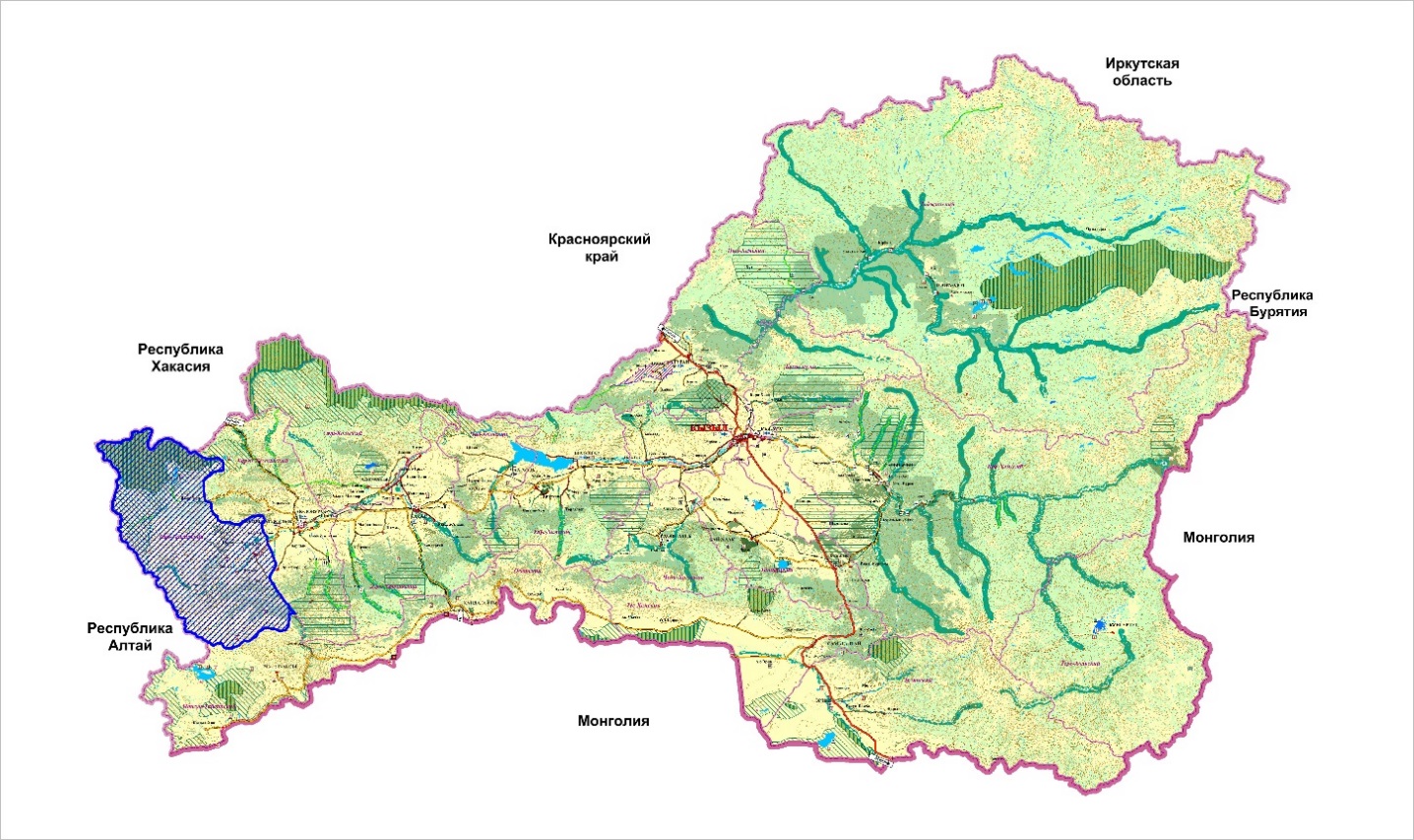 Рисунок 1 - Положение Кожууна в структуре Республики ТываРельеф территориально-административного образования в основном среднегорный и низкогорный. Широкие межгорные долины являются основными землями, которые используются для орошаемого земледелья с посевом злаковых и овощных сельскохозяйственных культур.Климат резко континентальный.  Самая низкая наблюдавшаяся температура зимой - 52°С, средняя температура января – 31 градус ниже нуля. Зимний период длится около 180 дней. Котловинный характер рельефа района при общем преобладании зимой антициклонального режима способствует скоплению холодного воздуха в котловине и дополнительному его выхолаживанию.Снежный покров лежит с середины ноября до начала апреля. Период с устойчивым снежным покровом не превышает 150 дней при максимальной толщине покрова , что позволяет осуществлять зимний выпас скота. Характерны холодная, малоснежная зима, малое количество осадков и большая амплитуда абсолютных и средних суточных температур. Самый ветреный период наблюдается весной, скорость ветра нередко достигает 25- в секунду. В среднем за год число дней с пыльной бурей составляет 15-17, а с метелью - 5 – 7 дней. Амплитуда абсолютных температур воздуха составляет в среднем 83, 7 градусов. Период с температурой выше нуля градусов длится 180 дней. Продолжительность вегетационного периода 157 дней.Жаркое и сухое лето наступает в конце мая и длится 85 дней. Средняя температура июля +18 градусов, максимальная +35градусов.  Заморозков в течение лета не наблюдается. Весенние заморозки обычно заканчиваются в конце второй декады мая, но в отдельные годы они наблюдаются  и в  начале июня. Осенние заморозки начинаются в третьей декаде сентября, в отдельные годы  в конце августа. Продолжительность теплого (температура выше +10 градусов) периода около 125 дней. В целом, климатические условия данного района отличается суровостью.Особенностью экономико-географического положения Бай-Тайгинского района (кожууна) является его удаленность от центральных районов и столицы республики. Кроме того, район (кожуун) очень удален от крупных экономических районов, железнодорожных узлов и промышленных центров России. Основное производственное направление Бай-Тайгинского кожууна – сельское хозяйство, с преобладанием овцеводства. Сложный ландшафт и суровые природно-климатические условия республики обусловили невысокую распаханность сельскохозяйственных угодий. Доля пашни в их структуре составляет в целом по республике около 5%. Бай-Тайгинский кожуун относится к кожуунам где преобладают пастбищные угодья. Особенностью пастбищных угодий кожууна является возможность использования значительной их части в течение круглого года для выпаса мелкого и крупного рогатого скота. Залежь, сенокосы и многолетние насаждения занимают незначительные площади.Сельскохозяйственные угодья занимают , из них пашни - , залежей - , сенокосов - .  Доля обрабатываемой пашни в общей площади пашни составляет 45%.Сельскохозяйственные предприятия занимают  земельных площадей и используют закрепленные угодья для выращивания зерновых культур и сенокошения. Крестьянские (фермерские) хозяйства и сельскохозяйственные производственные кооперативы занимаются растениеводческой и животноводческой деятельностью на площади . Личные подсобные хозяйства занимают . Гражданами населенных пунктов для сенокошения и выпаса скота используется .Природные ресурсы. На территории Бай-Тайгинского кожууна на государственном балансе числится три разведанных месторождения общераспространенных полезных ископаемых в нераспределенном фонде с общими запасами 521,0 тыс. м3, в том числе: Бай-Тайгинское месторождение песков – 25,0 тыс. м3. Возможная продукция – песок для строительных растворов марки «75»; Барлыкское  месторождение песчано-гравийных пород -  83,0 тыс. м3. Возможная продукция – гравий и песок для бетонов марки «200» и Шуйское месторождение глины – 2794,0 тыс. м3. Возможная продукция – полнотелый кирпич марки «250». На территории кожууна расположены 3 особо охраняемых природных территорий регионального значения:- кластерный участок «Шуй» Природного парка «Тыва». Образован постановлением Правительства Республики Тыва от 23 декабря 2011 г. № 757 и переименован постановлением Правительства Республики Тыва от 10 апреля 2014 г. № 149 на территории Бай-Тайгинского кожууна Республики Тыва, особо охраняемая природная территория республиканского значения –  Кластерный участок «Шуй» общей площадью 98000 га.- памятник природы - Бай-Талский источник минеральных вод «Шивилиг» расположен в центральной части Бай-Тайгинского кожууна. Ширина охранной зоны 1000 м. Площадь охранной зоны 100 га.- памятник природы - озеро Кара-Холь расположено в северной части на землях Бай-Тайгинского кожууна Республики Тыва.Памятник природы включает в себя акваторию озера Кара-Холь. Граница водного объекта соответствует среднемноголетнему уровню воды. Площадь водной поверхности озера 1620 га (16,20 кв.км).Радоновые воды. Шивилигское месторождение радоновых вод находится в 28 км к западу от административного центра с. Тээли. Разведано в 1980-1984 гг. содержание радона в подземных водах до 50 нКи/л. Минеральные воды относятся к холодным, пресным, гидрокарбонатным натриево-кальциевым слаборадоновым и радоновым. Воды Шивилигского месторождения могут использоваться для наружного применения при лечении сердечно-сосудистой и нервной системы, опорно-двигательного аппарата, гинекологических, урологических и кожных заболеваниях. На базе Шивилигского месторождения возможно строительство современного курорта, но в настоящее время месторождение не востребовано и находится в нераспределенном фонде недр.Агальматолит. Входит в группу поделочных камней, обладающих своеобразной окраской, рисунком, декоративными свойствами и поддающихся обработке обычным ножом.Месторождение агальматолита расположено на водоразделе рек Хемчик-Хонделен в 23 км к северу от с. Тээли. В целом, учитывая незначительную потребность в агальматолите местных народных промыслов (в пределах до 10 куб/метра в год), запасы Сарыг-Хаинской залежи вполне достаточны и для реализации агальматолита за пределы республики.Из многочисленных проявлений хромитовой минерализации наиболее крупными являются два рудных участка: Кооп-Соокский и Ак-Тейский. Кооп-Соокский участок расположен в  западнее от г. Ак-Довурака. Прогнозные ресурсы составляют 1 млн.тонн трехокиси хрома до глубины . Ак-Тейский участок расположен в  северо-западнее Кооп-Соокского участка. Здесь установлена рудная зона протяженностью . Прогнозные ресурсы определены в количестве 350 тыс.тонн до глубины .    2. Уровень и качество жизни населения Бай-Тайгинского кожуунаДемографическая ситуация. В целом по Бай-Тайгинскому кожууну за последние 10 лет отмечается негативная демографическая ситуация, характеризуемая продолжающимся процессом убыли населения, а за последние 5 лет численность населения Бай-Тайгинского кожууна увеличилась на 0,2 процента. Основная причина снижение численности населения – рост процесса миграции граждан за пределы района и высокий уровень смертности.Социально-демографические проблемы: - демографическая ситуация в Бай-Тайгинском кожууне за 2012 – 2016 годы характеризуется продолжающимся процессом естественной убыли населения. Отрицательное сальдо миграции не компенсирует естественную убыль, и в кожууне отмечается снижение численности его населения.-0естественная убыль сопровождается старением населения и сокращением продолжительности жизни населения. Основными причинами отрицательного сальдо миграции являются:- отсутствие рабочих мест и поиск высокооплачиваемой работы; - выезд выпускников общеобразовательных учреждений на обучение в город Кызыл и за пределы Республики, большая часть из которых не возвращается в кожуун;- приобретение жилья в кожууне.Численность постоянного населения кожууна (по расчету) на 1 января 2017 года составила 10593 (АППГ-10448) человек. Годовой показатель естественного прироста населения за 2016 года составил 193 (АППГ - 140) человека, что на 37,9 % выше АППГ.На 10,8 % увеличилось абсолютный показатель рождаемости в целом по кожууну (288 случая против 260 – в АППГ). Показатель общей смертности уменьшился на 20,8 % и составил 95 случаев за 2016 года (АППГ - 120).Удалось достичь сокращения показателя миграционной убыли, по сравнению с АППГ. Так, за 2015 год, численность выбывших из кожууна граждан по причине миграции составляла 435 человек, прибывших 229, миграционная убыль за 2015 год составила 206 человек. За 2016 год динамика миграции следующая: численность выбывших граждан – 363 человек, прибывших в кожуун – 315, миграционная убыль за 2016 год составила 48 человек, то есть в 4,3 раза меньше, чем в 2015 году.Показатель регистрации браков увеличился на 32,5 % и составил 53 бракосочетаний против 40 в 2015 году. Количество зарегистрированных расторжений браков осталось на уровне прошлого года и составило 6 фактов (АППГ - 6).Численность экономически активного населения увеличилась на 12 человек и составила на 01.01.2017 года 5023 человека (на 01.01.2016 г. – 5011 человек). Средний возраст жителей составляет 57,7 лет, это больше на 18,2 % чем в 2015 году. К 2030 году прогнозные показатели демографии составят порядка 13587  человек что выше уровня 2016 года на 28,3 %.Уровень жизни населения и социальное обеспечение населения. Необходимым условием развития современного общества как ячейки экономики на кожуунном, республиканском, также на федеральном уровне является уровень благосостояния населения, который должен стать элементом национальной идеи. Формирование стратегии социально-экономического уровня базируется на основных мероприятиях, обозначенных в документах территориального планирования кожууна и градостроительной деятельности в плановом периоде.Развитие социальной сферы в прогнозируемый период направлено на сохранение и постепенное улучшение достигнутого качества жизни населения. Высокая рождаемость населения и сохраняющийся естественный прирост населения влияют на увеличение численности населения, которая к 2030 году составит 13587 человек, рост к уровню 2016 года составит 28,3 процента. Численность занятых в экономике в 2016 году составил 3259 человек, а к 2030 году – 4200 человек, при этом удастся обеспечить увеличение численности занятых в экономике за счет создания новых и дополнительных рабочих мест по результатам ввода новых объектов в производственной и социальной сфере, развития общественных, временных и сезонных работ, роста численности занятых в крестьянских хозяйствах, а также на частных предприятиях.В 2017 – 2030 годах прогнозируется дальнейший рост денежных доходов, который будет обеспечен, прежде всего, ростом фонда оплаты труда, а также, за счет периодической индексации среднего размера пенсий, роста доходов от предпринимательской деятельности. Фонд заработной платы в 2017 году прогнозируется в сумме 350841,0 тысяч рублей, в 2030 году составит 402919,0 тысяч рублей с ростом на 14,8 %.Среднемесячная заработная плата по крупным и средним предприятиям за 2016 год увеличилась по сравнению с 2015 годом на 6,8 % и составила 17471,6 рублей (2015 г – 16354,8 %), а по сравнению с 2013 годом на 19,6 % (2013 г – 14608,6 %)Наблюдается тенденция роста получающих меры социальной поддержки: это связано с улучшением государственной поддержки таких семей, улучшением мер социальной поддержки.  В 2016 году ежемесячные пособия получили 1816 граждан, на 3261 ребенка, в общей сумме 9071,4 тыс. рублей на государственные ежемесячные пособия на детей, пособие по уходу за ребенком до полутора лет -  30590,0 тыс. руб.Всего на учете на начало 2017 года, в отделе социального развития Управления труда и социального развития Бай-Тайгинского кожууна состоят 864 получателей субсидий на оплату жилого помещения и коммунальных услуг, что на 114 получателя больше чем в 2014 году.  В 2016 году всего начислено субвенций на оплату ЖКУ 34 % больше по сравнению 2014 года и составило 7627,8 тыс. руб. (в 2014 г – 5691 тыс. руб.)  На учете государственного учреждения - Управления Пенсионного фонда Российской Федерации в Бай-Тайгинском  кожууне по состоянию на 01.01.2017 года состоит 3170 (АППГ - 3160) пенсионеров. Средний размер страховой пенсии в кожууне составляет 10952,18 (АППГ – 10624,9) руб., по государственному пенсионному обеспечению – 9584,29 (АППГ – 9187,03) руб.Общая сумма расходов Управления пенсионного фонда за 2016 год, направленных на выплату пенсий и других социальных выплат, составляет 442711,5 (АППГ – 424711,5) тыс. руб. В течение года страховых взносов на обязательное пенсионное страхование поступило на сумму 84985,9 (АППГ – 72679,1) тыс.руб., при прогнозных показателях 79486,9 тыс.руб. фактическое исполнение прогнозных показателей составило 106,9 %.Социальная поддержка семей и детей оставшихся без попечения. По состоянию на 01 января 2017 года в Бай-Тайгинском кожууне проживают 3350 семей, в них воспитываются 4754 несовершеннолетних детей в возрасте от 0 до 18 лет. В кожууне численность детей-сирот и детей, оставшихся без попечения родителей, составляет 258 человек, из них 7 детей находится на усыновлении (удочерении).  За 2016 год выявлено 43 (АППГ - 46) детей, оставшихся без попечения родителей из них: усыновлено - 7 (АППГ - 10) детей, переданы под опеку – 24 (АППГ - 14), устроены в приемные семьи республики - 19 детей, устроена в дом ребенка 3 несовершеннолетних. В кожууне функционируют 14 приемных семей, в которых воспитывается 83 детей-сирот и детей, оставшихся без попечения родителей.Образование. В кожууне функционируют 25 образовательных учреждений, в том числе, 9 общеобразовательных организаций, 13 дошкольных образовательных организаций, 4 учреждения дополнительного образования.	В 9 общеобразовательных организаций обучаются 2152 учащихся, где работают 249 педагогов.По предварительным данным за 2016 г. средняя зарплата педагогов общего образования составила 28478 рублей, что на 9,0 процентных пункта выше уровня 2015 г. (за 2015 г. – 26126 руб.), ее уровень соотношения к прогнозной средней заработной плате в республике составила 109,5% (план 100 % или 26000 рублей).В учреждениях дополнительного образования охвачено 1702 детей, в них работают 71 педагогических работников.Средний уровень заработной платы педагогических работников дополнительного образования детей составляет 20520 рублей, что на 5,5 процентных пункта выше уровня 2015 г. (за 2015 г. – 20314 руб.). Уровень соотношения к прогнозной средней заработной плате учителей в республике составила 93,8% (план 90% или 25791 руб.).	В 13 дошкольных образовательных учреждениях воспитываются 652 ребенка (2015 г. 699 детей или 33,15%от общего количества детей дошкольного возраста от 0 до 7 лет). В детских садах работают 79 педагогов.Средний уровень заработной платы педагогов дошкольных образовательных организаций составляет 18187 рублей, что на 5,6 процентных пункта выше уровня 2015 года (за 2015 г. – 17221 руб.). Уровень соотношения к прогнозной средней заработной плате в сфере общего образования составила 83,1% (план 100% или 21880 руб.).Летним отдыхом охвачено 1010 детей или 65% от общего количества учащихся.В рамках реализации мероприятий государственной программы Республики Тыва «Развитие образования и науки на 2014-2025 годы» на создание в общеобразовательных учреждениях, расположенных в сельской местности, условий для занятия физической культурой и спортом, в 2016 году произведены капитальные ремонты в спортивных залах МБОУ Кызыл-Дагская СОШ и МБОУ Бай-Талская СОШ, в общей сумме 2095,6 тыс. рублей, а в 2017 году проводится капитальный ремонт спортивного зала МБОУ Шуйская СОШ с. Шуй, в сумме 1579,0 рублей.Из муниципального бюджета кожууна, в рамках реализации мероприятий муниципальной программы «Развитие образования на 2015-2018 годы» в 2016 году выделены средства в сумме 400,0 тысяч рублей для проведения капитальных ремонтов 2-х детских садах кровли МДОУ детский сад «Хунчугеш» села Хемчик (200,0 тыс. руб.) и Муниципальный межшкольный учебный комбината с. Тээли ( 200,0 тыс. руб.). В 2017 году в бюджете заложены финансовые средства на капитальный ремонт кровли детских садов «Салгал» с. Бай-Тал и «Хунчугеш» с. Кызыл-Даг, по 250,0 тыс. рублей, также 100,0 тысяч рублей на ремонт системы отопления детского сада «Аян» с. Тээли.Несмотря на проведенные работы, в образовательных учреждениях, все же остаются не решенные проблемы в области образования, над которыми необходимо работать в ближайшие годы:  - необходимость дальнейших капитальных ремонтов зданий образовательных учреждений, и строительство школ в селах Шуй, Тээли и Кара-Хол.- предметная перегруженность педагогов в школах;- недостаточность учебных площадей, процесс обучения происходит в две смены;- наличие детей с ограниченными возможностями здоровья, которые требуют индивидуального подхода в обучении;- старение педагогических кадров;- отсутствие технических специалистов в образовательных учреждениях;- недостаточно активно развивается инновационная и экспериментальная работа;- нехватка финансирования для создания условий при переходе на ФГОС;- недостаточное оснащение общеобразовательных учреждений современными учебниками, оборудованием, соответствующим требованиям ФГОС;Здравоохранение. Мощность центральной кожуунной больницы составляет: основной стационар на 38 коек круглосуточного пребывания, 8 коек дневного пребывания; 1 участковая больница в с. Кара-Холь на 7 коек круглосуточного пребывания и 3 дневного пребывания; 3 амбулатории (Бай-Тальская, Шуйская, Кызыл-Дагская); 1 поликлиника на 160 посещений в смену; 1 фельдшерско-акушерский пункт (с. Ээр-Хавак); отделение скорой медицинской помощи. В больнице развернуты вспомогательные службы: централизованный стерилизационный кабинет; кабинет трансфузиологии; клинико-диагностическая лаборатория; бактериологическая лаборатория; физиотерапевтический кабинет; рентгенологический кабинет, флюорографический кабинет; ЭКГ кабинет; биохимическая лаборатория; серологическая лаборатория; лаборатория по определению ВК по Циль-Нельсону; кабинет выписки льготных рецептов по ДЛО; кабинет КЭР.В сфере здравоохранения кожууна работают 24 врача и 123 среднего медперсонала. Общая заболеваемость в 2016 году по сравнению с прошлым годом снизилась на 10,78 %. Заболеваемость подростков увеличилось на 9,9 %. Наибольшее увеличение заболеваемости по сравнению с 2015 годом в структуре возрастных категорий отмечается у детей от 0 до 14 лет - на 25,6 %, что можно объяснить тем, что в 2016 году зарегистрировано очень много случаев заболеваемости ОРВИ, зарегистрировано всего 3840 случая в основном пик заболеваемости приходится на январь, февраль, также на октябрь, ноябрь – это связано с сезонным подъемом респираторно-вирусных инфекций. Культура. В кожууне действуют 7 учреждений культуры, которые занимаются организацией досуга населения сельских поселений.  За 2016 год проведено культурно-массовых мероприятий всего 1222 единиц. Количество посетителей культурно-массовых мероприятий  составило 79320 человек,  в том числе  участников – 12278  человек. На платной основе всего -  491 культурно-массовых мероприятий, а из них до 14 лет -161 от 15 до 25 лет - 200.  Посетителей на них- 34797 чел.В ДК, СДК, ЦРКиД и народном театре работают 97 любительских объединений и кружков, в них охвачены  1128  участников. Из них для детей до 14 лет – 49, от 15 до 25 лет – 31.  В настоящее время вопрос духовно-нравственного воспитания детей является одной из ключевых проблем современного общества. Характерными признаками сложной ситуации явились: отсутствие четких положительных жизненных ориентиров для молодого поколения, спад культурно-духовой деятельности с детьми и молодежью; отсутствие патриотического воспитания и некоторые  другие.Учреждения культуры в сельских поселениях (сумонах) Кара-Хол, Кызыл-Даг, Хемчик расположены в неприспособленных помещениях. Из 7 сельских клубных учреждений государственной сети - 3 имеют типовые здания домов культуры и клубов, 4 клубам требуется капитальный ремонт. Функционируют 6 библиотек, библиотеки имеют типовые здания, библиотека в селе Кара-Хол, Шуй – находится в неприспособленном здании, требуется капитальный ремонт, условия для хранения книжных фондов и обслуживания читателей не соответствуют предъявляемым нормам. Библиотеки не имеют доступа в Интернет.Однако, остается значительная потребность в капитальном ремонте КДК им Олзей-оола с. Тээли, СДК в с. Бай-Тал, СДК в с. Шуй, СДК в с. Кызыл-Даг, в строительстве домов культуры в с. Кара-Холь и с. Хемчик и строительства культурно-спортивного комплекса в с. Тээли.6 филиалов центральной межпоселенческой библиотечной системы находятся в зданиях сельских домах культуры. 4 из них в приспособленных помещениях, не удовлетворяющих современным требованием.Физическая культура и спорт. Одним из значительных событий спортивной жизни кожууна является установка футбольного поля с искусственным покрытием в стадионе «Бай-Тайга» в с. Тээли, который позволил увеличить основной индикативный показатели развитости системы физической культуры и спорта в кожууне – обеспеченность спортивными сооружениями. Также увеличил число жителей, систематически занимающихся физкультурой и спорта. В Бай-Тайгинском кожууне работают всего 70 штатных работников физической культуры и спорта, из них с высшим образованием 25 специалиста и 45 со средним образованием. По физкультурно-оздоровительной работе в Бай-Тайгинском кожууне функционируют 31 учреждений, из них дошкольные образовательные учреждения - 14, общеобразовательные учреждения - 8, учреждения начального профессионального образования – 1, учреждения дополнительного образования детей – 1, учреждения и организации – 7.В 2016 году на территории кожууна проведено 528 спортивных соревнований, в том числе по пропаганде ЗОЖ – 32, привлечено к участию 6336 человека, зрителей и болельщиков – 4854 граждан. Общий охват населения в спортивных мероприятиях составил  68 %. Общая сумма расходов муниципального бюджета кожууна на физкультуру и спорт в 2016 году составило 300 тысяч рублей.В рамках специального проекта Главы Республики Тыва «Шаги к столетию» администрацией Бай-Тайгинского кожууна принято постановление от 03.04.2013г. №241 «Об утверждении плана мероприятий по реализации губернаторского проекта «Спорт – во дворы» в Бай-Тайгинском кожууне Республики Тыва».В 2016 году Бай-Тайгинский кожуун принял активное участие в реализации губернаторского проекта «Спорт – во дворы», построив 3 универсальных спортивных площадок в селах Тээли (в стадионах им. В. Суге-Маадыре и Бай-Тайге), Кара-Холь (в стадионе при въезде в селе), Ээр-Хавак (за клубом), Хемчик (по улице Сергея Шойгу), также отремонтирована детская спортивная площадка в селе Тээли по улице Строительная (тупик).В 2016 году в  результате реализации губернаторского проекта «Спорт – во дворы» Бай-Тайгинском кожууне установлены и отремонтированы 7 спортивных сооружений, в том числе установлены 4 трехуровневые турники в с. Хемчик, с. Ээр-Хавак, с. Бай-Тал, с. Кара-Хол, 7 волейбольных площадок в с. Тээли, с. Хемчик, с. Ээр-Хавак, с. Бай-Тал, с. Кара-Хол, 2 баскетбольных площадок в с. Тээли, 25 футбольных полей в с. Тээли – 3, с. Ээр-Хавак – 2, с. Бай-Тал – 2, с. Кара-Хол – 1, с. Шуй – 1, с. Кызыл-Даг – 2,  1 универсальная турниковая зона в с. Тээли; благоустроен и установлен 1 стадион в с. Тээли по адресу:  ул. Ленина, 34 «а».Всего на строительство и монтаж спортивных площадок, и заливку ледовых катков было израсходовано из местного бюджета за счет средств муниципальной программы «Развитие физической культуры и спорта в муниципальном районе «Бай-Тайгинский кожуун Республики Тыва» на 2014-2016гг.» 40 тыс. рублей, также приобретены спортивное оборудование (волейбольная сетка, футбольная сетка, баскетбольная, футбольная и волейбольная мячи, тенистые ракетки, секундомеры, компасы, судейские свистки и др.) на общую сумму 35 тыс. рублей. В 2016 году удостоены к награде «ОТЛИЧНИК ФИЗИЧЕСКОЙ КУЛЬТУРЫ И СПОРТА РЕСПУБЛИКИ ТЫВА» 4 спортсмена  (Приказ №06/27 от 20.07.2016г.), к награде «ВЕТЕРАНА СПОРТА РЕСПУБЛИКИ ТЫВА» удостоены 5 спортсменов (Приказ №06/27 от 20.07.2016г.), а присвоено почетное спортивное звание «Заслуженный тренер России» 1 спортсмен нашего кожууна (Приказ Министерства спорта РФ от 12.09.2016г. №136нг).Основные проблемы в области развития физической культуры и спорта на территории Бай-Тайгинского кожууна, является недостаточно финансирования из местного бюджета на формирование здорового образа жизни и развития физической культуры и состояние спортивных сооружений, которые находятся в неудовлетворительном состоянии и нуждаются в капитальном ремонте или реконструкции;Молодежная политика. Численность молодежи Бай-Тайгинского кожууна составляет 2685 человек.Реализацию молодёжной политики на территории кожууна осуществляет отдел по делам молодежи и спорта администрации Бай-Тайгинского кожууна, а также Управление образования, Управление культуры, молодежная администрация кожууна, военный комиссариат по Барун-Хемчикскому и Бай-Тайгинскому районам и другие организации, и учреждения. Представители этих структур вошли в созданный в январе 2016 года координационный совет по реализации молодёжной политики на территории района. За отчетный период прошло 12 заседаний совета.В районе действует муниципальная программа «Реализация молодежной политики в муниципальном районе «Бай-Тайгинский кожуун РТ» на 2016-2018гг.» утвержденный постановлением администрации кожууна от 17.12.2015г. № 943, финансирование которой в 2016 году увеличено на 20 % и составляет 60 тысяч рублей, а 2015г. – было 40 тысяч рублей. Несмотря на недостаточность финансирования, количество молодёжных мероприятий растет из года в год. За 2016 год было проведено 105 районных мероприятия с молодёжью (аналогичный период 2015 года - 90 мероприятия) с участием более 6000  человек по 5-ти основным направлениям:Поддержка талантливой и одаренной молодежи. Одним из основных направлений реализации молодёжной политики является поддержка талантливой и одаренной молодёжи. Создан и пополняется реестр талантливой молодёжи Бай-Тайгинского района.Ежегодно проходит районные фестиваль-конкурсы творчества учащейся молодёжи, в рамках которого в этом году конкурсной комиссией было отсмотрено около 200 номеров по 5-ти направлениям.Дополнительное образование детей и молодёжи реализуется в нашем районе через деятельность учреждений дополнительного образования: ДЮСШ, «Мергежил», «Авырал», художественная школа, музыкальная школа и другие.Реализация подпрограммы «Обеспечение жильем молодых семей» ФЦП «Жилище» на 2015-2020гг. в 2016 году по программе «Обеспечение жильем молодых семей» получили сертификаты на получение социальной выплаты 9 молодых семей в общей суме 5 млн. рублей. Общая площадь вводимого жилья 453,3  м2. Постановлением администрации муниципального района «Бай-Тайгинский кожуун Республики Тыва» от 31.08.2016г. № 600 «Об утверждении сводного списка участников подпрограммы «Обеспечение жильем молодых семей» федеральной целевой программы «Жилище» на 2016-2020 годы, изъявивших  желание получить социальную выплату по муниципальному району «Бай-Тайгинский кожуун Республики Тыва» в 2017 году» утверждено 37 молодых семей на участие в конкурсе по получению социальной выплаты по данной подпрограмме в 2017 году.Духовно-нравственное и патриотическое воспитание молодежи. Всего за год проведено 9 военно-патриотических мероприятий: Всероссийские акции в рамках Дней единых действий «День Героев Отечества» (9 мая), «Дорога к обелиску» (1 апреля – 1 сентября), «Георгиевская ленточка»(22 апреля), «Письмо Победы» (27 апреля), флешмоб «День Победы» (5 мая), «Бессмертный полк» (9 мая), «Солдатская каша» (9 мая), «Стена памяти» (9 мая), «Свеча памяти» (22 июня). В данных мероприятиях приняло участие около 3000 молодых граждан.Поддержка молодежных и детских объединений. В 2016 году создан муниципальный реестр волонтеров, где зарегистрированы более 200 человек из 7 СПС. В начале года выданы волонтерам 100 волонтерских книжек Министерства по делам молодежи и спорта РТ.   На данный момент на территории района действуют 7 волонтерских отрядов, клубов, объединений, общая численность которых составляет 500 ребят. Это 9 % от общего количества молодежи района. За последний год, численность добровольцев увеличилась на 20 % .Одним из приоритетных направлений в работе активистов Молодежной администрации и волонтеров района является проведение благотворительных акций: «Чистый берег», «Волонтеры – детям», «Дворы для детворы», «Весенняя неделя добра», «Тепло родного дома», «Скажи наркотикам нет!», «Молодежь всему району 89 добрых дел», «Добру откроем сердце», акции патриотической направленности. Профилактика негативных проявлений в молодёжной среде. К сожалению, актуальной остается проблема негативных проявлений в молодёжной среде. Ряд мероприятий по реализации молодёжной политики направлен на пропаганду здорового образа жизни и профилактику наркомании, алкоголизма и преступности среди молодёжи района.За отчетный период проведены следующие мероприятия по данному направлению: марафон «Наркотикам – НЕТ», акция «Меняем сигареты на конфеты», «Не играй с жизнью!», «Обратный отсчёт», «Молодёжь против наркотиков!» «Всемирный День отказа от курения». В мероприятиях приняло участие около 600 человек, распространено 500 буклетов и листовок по пропаганде здорового образа жизни.Основные проблемы молодежной политики на территории Бай Тайгинского кожууна:-  низкая социальная и политическая активность молодежи;-  отток молодежи из Бай Тайгинского кожууна; -  низкий потенциал молодежи в сфере бизнеса; - отсутствие инфраструктуры досуга для молодежных мероприятий на территории кожууна.Для решения существующих проблем необходимо - создать комплекс условий и эффективных механизмов реализации молодежной политики в Бай Тайгинском кожууне, вовлечение молодежи в общественную жизнь, трудовую, интеллектуальную деятельность и повышение её информированности.Обеспечение жильем.  За 2016 год введено 2097 кв.м. жилой площади, при плане 1700,0 кв.м., что больше планового значения на 23,4 %. В 2017 году планируется ввести - 1800 кв.м. Строительство в основном ведется за счет частных застройщиков, а также участниками подпрограмм: «Устойчивое развитие сельских территорий Республики Тыва на 2014 – 2017 годы и на период до 2020 года» государственной программы Республики Тыва «Развитие сельского хозяйства и регулирование рынков сельскохозяйственной продукции, сырья и продовольствия в Республике Тыва на 2014 – 2020 годы»; государственной программы «Обеспечение жителей Республики Тыва доступным и комфортным жильем на 2014 – 2020 годы» и за счет строительства жилья детям сиротам и детям оставшихся без попечения родителей, за счет пристроек и реконструкций. В 2030 году прогнозируется ввод жилья - 1915 кв.м.Рынок труда. По данным государственной статистической отчетности официальная безработица в среднегодовом исчислении в Бай-Тайгинского кожууна составила 0,26 % против 0,27 % в 2015 году. Уровень регистрируемой безработицы на 01.01.2017 составил 5,34 % (398 чел.) против 5,36% (399 чел.) на 01.01.2016 года. В течение 2016 года населению кожууна оказано 902 государственных услуг по полному перечню, утвержденному Федеральным законодательством о занятости, что на 8 % снизилось по уровню 2015 года. Поставлены на учет 790 ищущих работу (в 2015 году- 871 чел.), в числе которых около 41 % - женщины, 59 %,- мужчины, 32,8% - молодежь. При содействии центра занятости трудоустроено 544 граждан. Уровень трудоустройства достиг 69 %. Признаны безработными с правом получения пособия по безработице 790 человек, что на 8 человека меньше, чем в 2015 году. На социальные выплаты безработным гражданам израсходовано – 9353,7 тыс. рублей из Федерального бюджета.Одним из приоритетных направлений Службы занятости Бай-Тайгинского кожууна являлось и остается выполнение мероприятий по реализации «майских» Указов Президента № 597 и № 606 в части содействия занятости инвалидов, создания для женщин условий совмещения ухода за ребенком с трудовой занятостью.В 2016 году отмечается существенный рост обращений в службу занятости инвалидов. Так, в отчетном периоде в центр занятости по вопросу трудоустройства и профессиональной подготовки обратилось 38 незанятых инвалидов (2015 год – 21 чел.). Реализация дополнительных мер позволила повысить эффективность их трудоустройства. Трудоустроены 6 инвалидов или 75 % от числа обратившихся.Во исполнение Указа Президента о мерах по реализации демографической политики продолжалась работа по адаптации на рынке труда женщин, имеющих малолетних детей, находящихся в отпуске по уходу за ребенком до 3-х лет. При содействии центра занятости нашли работу 221 женщин, воспитывающих несовершеннолетних детей. 6 женщин в период отпуска по уходу за ребенком до 3-х лет, прошли профессиональное обучение, повысили квалификацию.Ежегодно центром занятости организуется профессиональное обучение различных категорий граждан, обеспечивается адресная подготовка отдельных категорий граждан.Задача по повышению трудовой мобильности населения становится в числе приоритетных. В 2016 году трудоустроено вне территории проживания 8 гражданин. Содействие в переезде (переселении) с оказанием финансовой помощи в другую местность для трудоустройства оказано 1 безработной. Специалисты службы занятости проводят индивидуальные консультации граждан по вопросам трудовой занятости, вели подбор подходящей работы, организовывали ярмарки вакансий, встречи с потенциальными работодателями.Жилищно-коммунальная сфера. В данной сфере осуществляют деятельность 1 организация коммунального комплекса МУП МТС «Бай-Тайга» Тарифы на услуги холодного водоснабжения не установлены, в связи с проведением организационных мероприятий (присоединением МУП «Сорук» и МУП «МТС» (машинно-тракторной станции»). Проблемы. На территориях населенных пунктов кожууна в настоящее время нет централизованной системы водоснабжения, полностью отвечающей требованиям Федерального Закона «О водоснабжении и водоотведении» от 07.12.2011 г. №416-ФЗ. Источником водоснабжения сумонов в настоящее время являются местные водные источники (колодцы, родники, поверхностные источники, водоколонки). Транспорт и дорожное хозяйство. В кожууне имеется 7 населенных пунктов кожуунных и сумонных (Бай-Тал, Кара-Хол, Кызыл-Даг, Тээли, Шуй, Хемчик, Ээр-Хавак) администраций, с общей численностью на 1 января 2016 г. 10489 человек. Кожуунным центром является село Тээли. Связь со столицей Республики – г. Кызылом осуществляется по дороге, с твердым покрытием, республиканского значения Кызыл-Тээли, протяженностью 338,0 км.Протяженность автодорог общего пользования в кожууне составляет 545,8 из которых 385,7 км являются дорогами местного значения. Содержанием автомобильных дорог между населенными пуктами в Бай-Тайгинском кожууне занимается ООО «Ак-Довуракское ДРСУ».Важнейшее значение для внешних транспортных и экономических связей республики имеют автотрассы Тээли-Абакан. Перевозки пассажиров осуществляются в основном личным транспортом. По данным Тывастата наличие собственного подвижного состава организаций в 2015 году составило: грузовые автомобили 3 штук, пассажирские автобусы, включая маршрутные таксомоторы 4 штук, легковые автомобили (таксомоторы и служебные) 26 штук. За 2016 год перевезено пассажиров 34,2 тыс. человек, что на 17% меньше по сравнению с 2015 годом (составляла 41,2 тыс. человек). Пассажирооборот составил 36203,0 тыс. пассажирокилометров, что на 32,5% меньше по сравнению с 2015 годом (составлял 53694,0 тыс. пассажирокилометров).Темп роста перевозки грузов за январь-декабрь 2016 г. по сравнению с аналогичным периодом прошлого года составила 99,9%, по грузообороту – 113,2%.На территории Бай-Тайгинского кожууна были проведены следующие дорожные работы:2013 год: - Автомобильная дорога «Кызыл-Мажалык-Кара-Холь» восстановительные работы на участках км 33+400 - км 34+970, км 35+150 – км 35+900, км 36+000 км 37+500, км 37+700 – км 38+300, км 38+400 – км 38+950, км 39+030 – км 40+000, км 41+100 – км 42+350, км 43+150 – км 43+850, км 43+920 – км 44+750, км 44+800 – км 45+450, км 45+550 – км 46+900, км 11+000 – км 13+000, км 11+150, км 14+950, км 16+400 (8479,1 тыс. рублей).Из республиканского бюджета финансовые средства в виде субсидий местным бюджетам на проведение ремонта и капитального ремонта автомобильных дорог общего пользования населенных пунктов в 2013 году были выделены в сумме 6 746,046 тыс. рублей финансовые средства освоены полностью произведен ремонт ул. Ленина с. Найырал, ул. Комсомольская, ул. Адыгбай с. Тээли. 2014 год: По постановлению Администрации Бай-Тайгинского кожууна от 05.11.2014 г. № 676 утвержден перечень объемов работ, финансируемых из муниципального дорожного фонда (далее - МДФ) муниципальных образований сельский поселений сумонов кожууна (ремонт автодороги по улицам Гагарина, Пушкина протяженностью 2,0 км на сумму 4404,2 тыс. рублей). Поступило 12 ноября 2014 г. 2667,0 тыс. рублей. Освоено 5,2%. На содержание, на ямочный ремонт, на реконструкцию автодорог, на ремонт искусственных сооружений, на разработку ПСД израсходовано 137,7 тыс. рублей.В 2015 году из республиканского бюджета были направлены финансовые средства в муниципальный дорожный фонд 3430,0 тыс. рублей, освоено 350,0 тыс. рублей или 10,2%. Проведен ремонт участков автодороги регионального значения «Тээли – Бай-Тал» протяженностью 15,6 км на сумму 19372,0 тыс. рублей.В 2016 году В МДФ направлено финансовых средств в сумме 10,65млн. рублей, которые направлены на приобретение автогрейдера, ремонт моста с.Шуй, приобретение и установку дорожных знаков, ямочный ремонт, содержание, а/д местного значения, очистка сугробов. В целях развития дорожной отрасли и обеспечения транспортной доступности кожууна на автомобильных дорогах общего пользования регионального или межмуниципального значения и искусственных сооружений на них проведены мероприятия по строительству мостового перехода через р. Хемчик на км 3+000 автодороги Тээли – Кызыл-Даг стоимостью 74,834 млн. рублей.Охрана порядка и преступность. На территории Бай-Тайгинского района за 2016 год зарегистрировано 195 преступлений, что на 7,1 % больше по сравнению с аналогичным периодом прошлого года (182). Общая раскрываемость составила 55,7%.В структуре преступлений наибольший удельный вес занимают кражи чужого имущества – 48,2%, на тяжкие и особо тяжкие преступления приходится 27,7%, преступления, связанные с незаконным оборотом наркотических веществ – 3,1%, преступления, совершенные несовершеннолетними – 8,7%.Продолжает негативно отражаться на состоянии преступности пьянство и алкоголизм среди населения района. Возросло число преступлений, совершенных под воздействием спиртных напитков (с 62 до 81; +30,6%). Их удельный вес в числе расследованных составил – 66,4%.Увеличилось количество преступлений, совершенных лицами, ранее их совершавшими, с 64 до 65 (+1,5%; удельный вес – 53,3%).Неработающими лицами совершено 78 преступлений, что на 5,4% больше аналогичного периода прошлого года (74), их удельный вес в числе расследованных преступлений составил – 63,9%.Уровень преступности составил 1866 на 100 тыс. населения (по республике – 3458). Всего на профилактическом учете КДН и ЗП Бай-Тайгинского кожууна состоят 10 семьи, в 2015 году было 12 семей, находящихся в социально опасном положении, в них детей 23 (АППГ - 28). Количество несовершеннолетних, состоящих на профилактическом учете ПДН ОВД по Бай-Тайгинского кожууна, составляет 31 несовершеннолетний (2015 году - 29 детей).Обеспеченность сотовой связью, интернетом и СМИ. В кожууне присутствуют операторы сотовой связи: ПАО «Мегафон», ПАО «МТС», ООО «Т2 Мобайл» с базовыми станциями стандарта 2G и ПАО «Вымпелком», ПАО «Мегафон» - стандарта 3G.  Почтовая связь оказываются Филиалом ФГУП «Почта России» - УФПС Республики Тыва, присутствует региональный оператор связиПАО «Тывасвязьинформ». Населению оказываются универсальные услуги связи посредством таксофонов.В кожууне ежемесячно издается газета «Бай-Тайга», которая выходит на тувинском языке в 4-8 полосах, тиражом 300-500 экз., печатается в ОАО «Тываполиграф». В 2016 году издано 2298 экземпляров газет.Государственные и муниципальные услуги. В с. Тээли действует территориальный отдел Государственного автономного учреждения «Многофункциональный центр предоставления государственных и муниципальных услуг на территории Республики Тыва», который оснащен 5 окнами приема и выдачи документов. Созданы удаленные рабочие места МФЦ в 3 сельских поселениях.За 2016 год в МФЦ принято 5386 заявлений, проведено 3596 консультаций, выдано 1786 документов.3. Экономический потенциал Бай-Тайгинского кожуунаСельское хозяйство. Для большинства жителей Бай-Тайгинского кожууна сельское хозяйство особенно животноводство является традиционным укладом хозяйствования, основой жизни. Они имеют большой накопленный потенциал для развития животноводства. Кроме того, Бай-Тайгинский кожуун располагает значительными земельными ресурсами для ведения сельского хозяйства, где преобладают пастбищные угодья. Особенностью пастбищных угодий кожууна является возможность использования значительной их части в течение круглого года для выпаса мелкого и крупного рогатого скота.Основу экономики сельского хозяйства кожууна представляет 2 унитарные предприятия – это ГУП «Бай-Тал», МУП МТС «Бай-Тайга», 16 сельскохозяйственный производственный кооперативов, 14 подсобных хозяйств бюджетных учреждений, 46 крестьянских (фермерских) хозяйств, 1249 - ЛПХ населения в 7-и сельских поселениях сумонов кожууна. На территории кожууна 267 чабанских стоянок.Объем продукции сельского хозяйства в хозяйствах всех категорий в 2030 году составит – 476,5 млн. рублей с ростом на 30,9 процентов к уровню 2016 года, а в 2017 году объем продукции сельского хозяйства ожидается 396,6 миллион рублей. Меры государственной поддержки сельского хозяйства, развитие системы ресурсного обеспечения в 2030 году окажут положительные тенденции в развитии сельского хозяйства кожууна. Для выполнения прогнозных показателей будут предусматриваться мероприятия по укреплению материально-технической базы хозяйств, приобретению техники, улучшению породного состава поголовья скота, развитию сельскохозяйственных рынков, субсидированию процентных ставок по кредитам в сфере агропромышленного комплекса.В кожууне в настоящее время имеется 2 сельхозпредприятий (ГУП «Бай-Тал», МУП МТС «Бай-Тайга»), крестьянских (фермерских) хозяйств – 45,  подсобных хозяйств – 8, малых сельскохозяйственных производственных кооперативов – 15,  личных подсобных хозяйств – 1249 и 267 чабанских стоянок. Намечается организация предприятия по заготовке кормов для сельскохозяйственных животных, открытие предприятия по улову рыбы на озере Кара-Холь, открытие коптильного цеха в с. Кызыл-Даг и в с. Кара-Холь, дополнительное открытие крестьянских (фермерских) хозяйств, сельскохозяйственных производственных кооперативов в кожууне, а также мини-цеха по производству комбикормов. В 2017 году за счет муниципального бюджета приобретены роторная косилка и грабли для улучшения материально-технической базы МУП МТС «Бай-Тайга». Поголовье крупного рогатого скота во всех категориях хозяйств кожууна по состоянию на 01 июля 2017 года составляла 13270 голов, в том числе коровы 4713голов, поголовье мелкого рогатого скота составляет 141716 голов, лошадей – 4053голов, яков – 2886 голов. В связи возникшими в ноябре месяце 2016 года неблагоприятными метеорологическими явлениями (обильными снегопадами, достигшими до 80 см, а отдельных местах от 100 до 150 см) на территории кожууна ведено режим чрезвычайной ситуации. Это особо остро отразилось в отрасли сельского хозяйства. В связи с отсутствием пастбищ и нехваткой кормов для стойлового содержания скота, поголовье скота резко стало уменьшатся. Традиционно животноводы кожууна свой скот держали круглый год в пастбищном содержании. Не смотря на эти явления большого снижения поголовья не наблюдается.По прогнозным показателям поголовье скота в 2030 года КРС увеличится на 2 %, в том числе коров – 2,1 %, поголовье мелкого рогатого скота увеличится на 6,4 %, лошадей – 2,6 %.Государственная поддержка. В рамках реализации мероприятий по государственным программ АПК сельскохозяйственным товаропроизводителям кожууна ежегодно выделяются  фактически за 2016 год направлено финансовых средств в размере 20853,8 тыс. руб., в том числе из федерального бюджета – 14737,3 тыс. руб., из республиканского бюджета – 6116,5 тыс. руб.  Данные финансовые средства направлены на реализацию мероприятий подпрограмм:  «Развитие подотрасли животноводства, переработки и реализации продукции животноводства выделено финансовых средств в размере 11547,2 тыс. руб. «Развитие под отрасли растениеводства, переработки и реализации продукции растениеводству перечислено финансовых средств в размере 4806,7 тыс. руб.,  «Поддержка малых форм хозяйствования» выделено средств в размере – 4499,9 тыс. руб.Создание условий для устойчивого развития промышленного сектора экономики Бай-Тайгинского кожууна. Особенностью Бай-Тайгинского кожууна является отсутствие на его территории (в районном центре и в сельских поселениях) высокотехнологичных производств, способных существенно повысить производительность труда и обеспечить производство конкурентоспособной продукции, являющихся фактором социально-экономического роста. Основная доля предприятий в кожууне – это малые предприятия.  Объем промышленной продукции по полному кругу предприятий и организаций в 2017 году прогнозируется в сумме 8370 тысяч рублей, в 2030 года составит 9120 тысяч рублей с ростом на 1,7 процента к уровню 2016 года. Увеличится выпуск хлеба и хлебобулочных изделий, пиломатериалов и бетонных изделий за счет открытия производственного предприятий и расширения, и легализации действующих предприятий.Промышленное производство на территории кожууна в основном представлено производством хлеба и хлебобулочных изделий, производством пиломатериалов и производством строительных блоков.2017 году начато производство бетонных блоков в с. Тээли и за 9 месяцев произведено 15 тысяч блоков.  В целях поддержки данного производства администрацией кожууна предоставлен объект незавершенного строительства, земельный участок оформлен, огорожен, техническое подключение к электрическим сетям получен, приобретен за счет заемных средств из Фонда поддержки предпринимательства Бай-Тайгинского кожууна и за счет собственных средств оборудование по производству блоков из бетона, а также экскаватор, имеется пилорама, готовит документы на получение карьера по добыче песчано-гравийного материала и глины.Производством хлеба и хлебобулочных изделий на территории кожууна занимаются 10 мини-пекарни индивидуальных предпринимателей.Положительной тенденцией за 2015 – 2016 годы стал прекращение ввозом на территорию кожууна хлеба и хлебобулочных изделий из соседних Барун-Хемчикского кожууна, г. Ак-Довурак и г. Абакан в связи с занятием данного рынка местными товаропроизводителями. Производство хлеба и хлебобулочных и кондитерских изделий увеличится за счет завершения строительства хлебопекарни с магазином в с. Тээли с ООО «Свежий хлеб» (На сегодняшний день здание построено на 60%, земельный участок загорожен, заложен фундамент, возведены стены из бетонных блоков, за счет собственных средств. Планируется открыть в июне месяце 2018 года.), также за счет открытия хлебопекарни в с. Кызыл-Даг и по завершении ремонта пекарни ГУП «Бай-Тал».Предпринимательство. В настоящее время, на август 2017 года, на территории Бай-Тайгинского кожууна зарегистрировано всего 162 субъектов предпринимательства из которых 18 малых предприятий и 144 индивидуальных предпринимателей. Объем розничного товарооборота в 2017 году составит 218 млн. рублей, с ростом на 2,8 % к уровню 2016 года. В прогнозный период ожидается дальнейшее усиление позиций организованного рынка (торгующих организаций), доля которого в формировании оборота розничной торговли может составит более 87 процентов. В 2030 году по сравнению с 2016 годом оборот розничной торговли в сопоставимых ценах возрастет на 35,2 процентов и составит 286,8 млн. рублей за счет открытия магазина в с. Кара-Холь на базе производственно-обслуживающего комплекса ИП Иргит Г.Д., открытия пекарни с магазином ООО «Свежий хлеб» в с. Тээли и за счет легализации и открытия новых торговых точек в сельских населенных пунктах кожууна. Кроме того, оборот общественного питания к 2030 году увеличится и достигнет 25640 тысяч рублей за счет роста потребительского спроса и расширения сети организаций, оказывающих услуги питания в кожууне. В 2016 году в кожууне открыты 4 точки общественного питания (2 точки - в с. Тээли, придорожное кафе в с. Дружба, 1 точка в с. Кара-Холь на базе производственно-обслуживающего комплекса ИП Иргит Г.Д.). Анализ количества субъектов малого и среднего предпринимательства, ведущих деятельность на территории муниципального района, на протяжении ряда лет свидетельствует об отрицательной динамике этого показателя. Причинами являются изменения законодательства, влияющие на объем обязательных платежей, а также отсутствие контроля со стороны соответствующих структур за деятельностью субъектов предпринимательства.Особенностью развития малого и среднего бизнеса является то, что сосредоточены субъекты предпринимательства в основном в районном центре и слабо развиты в прочих населенных пунктах Бай-Тайгинского кожууна.Из сфер деятельности, не достаточно развитых на территории кожууна, можно выделить:- сбор и переработка дикоросов;- ремонт бытовой техники;- туризм, в том числе: агротуризм, экотуризм и пр.;- услуги активного отдыха (охоты, рыбалки);- прачечные услуги (аутсерсинг и услуги населению);- переработка сельскохозяйственной продукции;- комплексное обслуживание жилья;- строительство индивидуального жилья;- услуги электросварщика, токаря, кузнеца;Для того чтобы сохранить существующие и создать новые предприятия, увеличить количество рабочих мест, малым и средним предприятиям необходимо создать условия способствующие инициативным жителям кожууна реализовать проекты по обеспечению населения кожууна бытовыми услугами, сопутствующими сервисами к действующим производствам, обеспечив себя стабильным, высоким доходом и создав при этом комфортные условия для проживания на территории Бай-Тайгинского кожууна.В сложившихся условиях проблемы развития малого и среднего предпринимательства можно разрешить объединенными усилиями и согласованными действиями самих предпринимателей, органов государственной власти и местного самоуправления, используя при этом программные методы.Объем платных услуг в 2017 году составит 9130,0 тысяч рублей с ростом на 1,9 процентов в сопоставимых ценах 2016 года. К 2030 году составит 14,0 млн рублей, в сопоставимой оценке, рост составит – 57,3 %. Внедрение новых стандартов медицинских и образовательных услуг, а также создание частных учреждений социального обслуживания обусловит рост повышения платных услуг. Предусматривается открытие частного детского сада в селах Тээли и Шуй. Стимулирование предпринимательской деятельности, туризма положительно отразится на развитие бытовых услуг. Туризм. В соответствии схемой территориального развития Республики Тыва, одним из перспективных секторов экономики Бай-Тайгинского кожууна является развитие туризма, который обусловлен наличием большого рекреационного потенциала кожууна.Основные услуги, которые предоставляют базы: лечебно-оздоровительные, временное проживание, услуги питания. Объекты туризма сконцентрированы в минеральных источниках.На сегодняшний день на территории кожууна действует 2 туристических баз: аржаан «Шивилиг» и «Аржаан Бел». Выпуском сувенирной продукции (резьба по камню, деревянные поделки) занимаются 56 человека на уровне семейного бизнеса.Также планируется дальнейшее расширение услуг турбазы «Шивилиг» и «Аржаан Бел» в с.Кызыл-Даг, создание дополнительных туристических баз в минеральных источниках «Дустуг-Хем» и «Чангыс-Терек» в с. Шуй, «Шындазын» в с. Бай-Тал, а также на озере Кара-Хол.4. Бюджетный потенциал муниципального образования Бай-Тайгинского кожуунаЭффективность использования муниципального имущества и земельных участковЗемельные отношения. Всего доходов от использования земли в консолидированный бюджет поступило 1605,1 тыс. рублей, что на 7,58 % больше уровня 2015 года, в том числеот аренды земельных участков – 437,3 тыс. рублей, от продажи земельных участков – 329,9 тыс. рублей, земельный налог поступило 837,9 тыс. рублей;В 2016 году Распоряжением председателя Администрации Бай-Тайгинского кожууна от 02.03.2016г №46 была создана рабочая группа по проведению инвентаризации земельных участков, расположенных на территории муниципального района «Бай-Тайгинский кожуун Республики Тыва» (по выявлению неучтенных объектов недвижимости).По состоянию на 01 января 2017 года в результате инвентаризации земельных участков на территории муниципального района «Бай-Тайгинский кожуун Республики Тыва». Имущественные отношения. Администрацией Бай-Тайгинского кожууна в 2016 году были разработаны и утверждены в новой редакции:- Реестр муниципальной собственности муниципального района «Бай-Тайгинский кожуун Республики Тыва» (утвержден в новой редакции) и порядок введения Реестра муниципальной собственности муниципального района «Бай-Тайгинский кожуун Республики Тыва»- Перечень муниципального имущества, предназначенного для передачи субъектам малого и среднего предпринимательства, свободного от прав третьих лиц (за исключением имущественных прав субъектов малого и среднего предпринимательства)- Залоговый Фонд муниципального района «Бай-Тайгинский кожуун Республики Тыва» и его порядок передачи В 2016 году в консолидированный бюджет кожууна поступило 276,7 тыс. рублей при плане 276,0 тыс. рублей арендной платы за использование муниципального имущества, что больше чем в 2015 году на 38,1 тыс. рублей или 15,99 % (2015 году – 237,3 тыс. рублей). Ключевыми условиями эффективного управления муниципальной собственностью являются повышение доходов бюджетов органов местного самоуправления Бай-Тайинского кожууна от использования муниципального имущества.Проведение своевременного анализа использования имущества и оценка затрат на владение, распоряжение имуществом муниципального образования позволит выработать более эффективные варианты управления имуществом, а также своевременно определить потребность в ремонтных работах по сохранению недвижимого имущества. Именно поэтому вопросы обеспечения высокоэффективного и рационального использования муниципального имущества становятся одной из важнейших социально-экономических задач.Итак, несмотря на проведенные работы, дальнейшее социально-экономическое развитие Бай-Тайгинского кожууна требует разработки дополнительных мероприятий, поскольку недостаточна пока инвестиционная привлекательность кожууна, не решены вопросы сбалансированного территориального развития. Транспортная система остается одним из важнейших факторов, ограничивающих социально-экономическое развитие кожууна, поскольку 2 населенных пункта в период половодья остаются отрезанными от районного центра.В кожууне есть нереализованные возможности для развития переработки дикорастущего и лекарственного растительного сырья, развития сферы сельского туризма, производства и переработки продукции сельскохозяйственной и лесной отраслей.5. Анализ конкурентоспособности Бай-Тайгинского кожуунаБай-Тайгинский кожуун имеет выраженную сельскохозяйственную специализацию. В структуре земельных ресурсов района 45,6 % занимают сельскохозяйственные угодья. Бай-Тайгинский кожуун, по интегральной оценке, качества жизни относится к категории западных районов сельскохозяйственной зоны Республики Тыва, отличается довольно низкими доходами населения и сильной дифференциацией условий для роста благосостояния населения.Внутренние и внешние факторы, определяющие развитие Бай-Тайгинского кожууна до 2030 годаВнешние и внутренние факторыДля более четкого и системного представления о процессе развития муниципального образования следует выделить основные факторы, оказывающие влияние на его развитие. Целесообразно разделить эти факторы на внутренние и внешние.SWOT-анализ Бай-Тайгинского кожуунаНа основе оценки исходной социально-экономической ситуации Бай-Тайгинского кожууна для обеспечения всестороннего учета местной специфики, анализа внутренних и внешних факторов, определения конкурентных преимуществ и проблем и негативных моментов и тенденций, проведен SWOT-анализ социально-экономического развития кожууна.По результатам SWOT-анализа определены основные проблемы и направления социально-экономического развития Бай-Тайгинского кожууна, на решении которых необходимо сконцентрировать усилия в рамках реализации программы стратегического развития. Уникальность, конкурентные преимущества, которые должны быть использованы для перспективного развития, и ключевые проблемы, требующие решения для достижения высокого уровня развития и на решение которых будет направлена стратегия социально-экономического развития Бай-Тайгинского кожууна, отражены в следующей таблице.Возможности и угрозыНа следующем этапе SWOT- анализа определены возможности социально-экономического развития Бай-Тайгинского кожууна, а также угрозы, которые могут препятствовать дальнейшему развитию.Приоритеты социально-экономического развития Бай-Тайгинского кожууна до 2030 годаИмеющийся потенциал социально-экономического развития Бай-Тайгинского кожууна с учетом достигнутых в предыдущие годы результатов, складывающихся угроз и вызовов определяет приоритеты, стратегическую цель, цели и задачи социально-экономического развития Бай-Тайгинского кожууна до 2030 года, приоритетные направления их достижения на долгосрочную перспективу.Приоритеты развития Бай-Тайгинского кожуунаГоворя о приоритетах развития района, следует в первую очередь отметить необходимость снижения негативных тенденций в экономике кожууна, а также стабилизации и развития приоритетных направлений деятельности местных органов власти, в число которых следует включить: - «экономический рост» за счет модернизации сельского хозяйства, стимулирования предпринимательской и инвестиционной активности населения и бизнеса, создания условий для развития промышленного сектора, инновационной деятельности и туристической отрасли на территории кожууна;- «человеческий капитал»: расширение объемов и улучшение качества предоставляемых медицинских и образовательных услуг, создание условий для повышения уровня рождаемости и уровня жизни населения;- «создание комфортной среды жизнедеятельности»: реализация неотложных мер по повышению эффективности функционирования инженерной инфраструктуры, развитие дорожной системы.- «эффективное управление» модернизация системы муниципального управления, вовлечение общества в формирование и оценку последствий реализуемых мер социально-экономической политики.Стратегия социально-экономического развития Бай-Тайгинского кожууна до 2030 года разрабатывается с целью увеличения темпов экономического роста, привлечения средств для создания современных производств и увеличения количества рабочих мест, повышения экономической устойчивости, снижения уровня дотационности бюджета кожууна.Достижение целей устойчивого роста экономики района, благосостояния и качества жизни граждан, а также создания благоприятных условий хозяйствования зависит от решения внутренних проблем и развития приоритетных отраслей экономики кожууна.Ресурсный потенциал Бай-Тайгинского кожууна позволяет ему стать участником кластеров: агропромышленного и туристического. Эффективность кластерной политики может быть достигнута в первую очередь в сельском хозяйстве и пищевой промышленности. В соответствии с выделенными приоритетами развития кожууна, сформулированы стратегическая цель, цели, задачи и приоритетные направления социально-экономического развития Бай-Тайгинского кожууна.III. Стратегическая цель, цели и задачи социально-экономического развития Бай-Тайгинского кожууна до 2030 годаСтратегическая цель развития Бай-Тайгинского кожууна сформулирована следующим образом: «Повышение уровня и качества жизни населения на основе обеспечения устойчивого функционирования и развития экономики, формирования благоприятного инвестиционного климата и качественной среды проживания».Для достижения стратегической цели развития Бай-Тайгинского кожууна определены основные цели социально-экономического развития Бай-Тайгинского кожууна:1. Развитие экономики Бай-Тайгинского кожууна за счет повышения инвестиционной привлекательности;2. Повышение уровня и качества жизни населения Бай-Тайгинского кожууна;3. Развитие инфраструктуры в Бай-Тайгинском кожууне;4. Муниципальное управление.Первое стратегическое направление – Развитие экономики Бай-Тайгинского кожууна за счет повышения инвестиционной привлекательностиГлавная цель – устойчивый экономический ростВторое стратегическое направление - Повышение уровня и качества жизни населения Бай-Тайгинского кожуунаГлавная цель – Повышение качества жизни граждан Бай-Тайгинского кожуунаТретье стратегическое направление – Развитие инфраструктуры в Бай-Тайгинском кожуунеГлавная цель – Создание комфортной среды проживания для населения и гостей кожуунаЧетвертое стратегическое направление – Муниципальное развитиеГлавная цель – рост уровня гражданской сознательности и активности населения1. Развитие экономики Бай-Тайгинского кожууна за счет повышения инвестиционной привлекательности;Развитие экономической базы кожууна является главным инструментом достижения основной стратегической цели социально-экономического развития Бай-Тайгинского кожууна до 2030 года и включает реализацию следующих направлений:Сельское хозяйство является основой экономического потенциала Бай-Тайгинского кожууна, отраслью его традиционной специализации, которая приносит значительную долю собственных доходов населения кожууна. По преобладающему характеру сельскохозяйственной специализации в Республике Тыва, Бай-Тайгинский кожуун включен в зону мясного скотоводства, грубошерстного овцеводства, козоводства и табунного коневодства. Бай-Тайгинский кожуун также входит в зону традиционного ведения сельского хозяйства, которая включает в себя территории вдоль южной границы Республики, представленные степными ландшафтами. В зоне преобладает мясное скотоводство, грубошерстное овцеводство, козоводство, табунное коневодство.   Хорошую экономическую эффективность дает разведение яков: при минимальных затратах на круглогодичный выпас убойный выход мяса яков составляет 48–50%. Вдобавок взрослые яки дают до  шерсти с 50%-ным содержанием пуха. Сейчас генофондным хозяйством по разведению яков является ГУП «Бай-Тал» Кожууна. Общая численность яков в настоящее время составляет более 6,5 тыс. голов.На период до 2030 г. ставятся более амбициозные цели развития сельскохозяйственной отрасли Бай-Тайгинского кожууна, связные с интеграцией сельхозпроизводителей кожууна, реализацией проектов создания молочно-товарной  и кумысной фермы на базе ГУП «Бай-Тал», создания семейных ферм, реализация губернаторского проекта «Кыштаг – для молодой семьи», восстановление на территории с. Шуй хозяйства по выращиванию зерновых, расширения производств МУП МТС «Бай-Тайга» и др. которые «потянут» за собой необходимость создания в кожууне логистических и сбытовых сетей, вспомогательных и обслуживающих производств. Такие проекты можно объединить в создание особой зоны опережающего регионального развития агропромышленного типа на базе Бай-Тайгинского кожууна, деятельность которой будет ориентирована преимущественно на развитие высокорентабельных, конкурентоспособных сельскохозяйственных производств и переработку сельскохозяйственной продукции. Участникам таких зон может быть предоставлена государственная поддержка инвестиционной деятельности в различных формах. В этом случае Бай-Тайгинский кожуун сможет привлечь федеральные и региональные средства на все виды модернизации сельскохозяйственного производства.Создание в с. Бай-Тал молочно-товарной фермы, обрабатывающих производств потребует создания современной, соответствующей потребностям товаропроизводителей и продавцов производственно-сбытовой и транспортно-логистической системы, представляющей собой совокупность действий участников логистической цепи (предприятий-производителей, транспортных, торговых организаций, магазинов), построенных таким образом, чтобы выполнялись основные задачи каждого из участников цепи.Производственно-сбытовая и транспортно-логистическая инфраструктура включает объекты, выполняющие функции: закупочная, транспортная, складская, производственная, упаковочная, сбытовая, информационная (возможность получения как конечной, так и промежуточной информации в процессе товародвижения). Развитие инновационной деятельности в Бай-Тайгинском кожууне как животноводческой зоне Республики Тыва, должно быть направлено на обновление технологий и широкое использование новейших научных разработок при производстве сельхозпродукции, экологически безопасных продуктов питания. Важнейшей задачей развития инновационной деятельности в кожууна является реализация инновационного потенциала аграрной сферы, основу которого составляют научно-технические разработки для агропромышленного комплекса.Промышленность и предпринимательство в Бай-Тайгинском кожууне. Актуальность реализации данного направления определяется необходимостью ликвидации структурных диспропорций в экономике кожууна, поскольку сложившая структура экономики с явным доминированием сельскохозяйственной отрасли не соответствует целям и задачам комплексного социально-экономического развития Бай-Тайгинского кожууна. Сырьевая направленность экономики кожууна не способствует сбалансированному развитию, и росту конкурентоспособности кожууна, формированию стабильной налоговой базы ввиду отсутствия отраслей с высокой добавленной стоимостью, созданию положительного имиджа кожууна. Создание и развитие конкурентоспособных производств по переработке сельскохозяйственной продукции, развитие строительной отрасли позволят эффективно решать широкий спектр социально-экономических проблем развития кожууна, в том числе создание новых рабочих мест, увеличение доходов местного бюджета, снижение уровня безработицы, увеличение доходов и уровня жизни населения.Для решения данного направления предполагается:- стимулировать развитие обрабатывающих производств, способных стать «полюсами» промышленного роста и развития кожууна;- расширить экономическое ядро и налоговую базу кожууна; - способствовать привлечению внешнего капитала (инвестиций) на территорию кожууна. Инвестиции. Формирование благоприятного инвестиционного климата является основой для эффективного привлечения инвестиций в экономику муниципального образования в целях обеспечения стабильного роста уровня его социально-экономического развития. Активному привлечению инвестиций будет способствовать развитие конкурентных преимуществ в привлечении инвестиций, выявление и использование потенциала и перспектив развития основных отраслевых комплексов, нейтрализация слабых сторон, а также формирование базы инвестиционных проектов, реализация которых окажет существенное влияние на социально-экономическое развитие кожууна, в том числе проекты:в отраслевых комплексах, занимающих ведущие позиции в экономике кожууна;направленные на создание и развитие основных видов инфраструктуры (социальной, транспортной, инженерной, информационно-коммуникационной).Основными направлениями по формированию благоприятного инвестиционного климата являются:совершенствование условий ведения предпринимательской и инвестиционной деятельности;снижение административных барьеров для ведения бизнеса;3)	формирование благоприятного инвестиционного имиджа Бай-Тайгинского кожууна.Совершенствование условий ведения предпринимательской и инвестиционной деятельности позволит четко регламентировать действия органов местного самоуправления в вопросах привлечения инвестиций, сформировать эффективную систему поддержки предпринимательства и сопровождения инвесторов на муниципальном уровне.Практическим результатом реализации мероприятий по снижению административных барьеров станет сокращение процедур и сроков, регламентирующих предоставление услуг для бизнеса, связанных с осуществлением инвестиционной и предпринимательской деятельности, а также повышение качества их предоставления.Итогом формирования благоприятного инвестиционного имиджа станет повышение инвестиционной привлекательности муниципального образования для инвесторов.Успешная реализация полного комплекса мер по формированию благоприятного инвестиционного климата позволит максимально эффективно использовать инвестиционный потенциал территории кожууна, что обеспечит приток инвестиций в экономику и социальную сферу и будет способствовать повышению уровня социально-экономического развития кожууна, в частности, повышению инвестиционной активности, уровня и темпов развития промышленного производства, уровня развития малого и среднего предпринимательства, экономической активности населения, обеспеченности муниципального образования объектами инфраструктуры.Туризм. Развитию туристической отрасли на территории Бай-Тайгинского кожууна предстоит преодолеть многочисленные сдерживающие барьеры, выявленные в ходе анализа. Формирование и развитие туристско-рекреационного кластера должно сопровождаться созданием организационно-экономических и правовых условий, а также разработкой и реализацией мероприятий по продвижению туристского продукта кожууна на региональном и российском туристских рынках. Однако, с целью развития сферы туризма в кожууне, органы власти могут рассматривать не только формирование туристского кластера, но и местные особенности (событийный и сельский туризм, охота, рыбалка).Для реализации данного направления предполагается:1. Создание организационно-экономических и правовых условий формирования муниципального туристско-рекреационного кластера.2. Разработка комплекса конкурентоспособных туристских услуг для туристско-рекреационной зоны и туристского автокластера. 3. Обеспечение туристско-рекреационного кластера профессиональными кадрами.4. Продвижение муниципального туристского продукта на региональном и российском туристских рынках.5. Развитие межмуниципального сотрудничества в сфере туризма.Инфраструктурные условия формирования туристско-рекреационного кластера должны включать в себя:модернизацию транспортной и инженерной инфраструктуры (включая подъездные автомобильные дороги и мосты, берегоукрепление и дноуглубление водоемов), сетей электроснабжения, связи и др.; строительство и реконструкцию объектов туристской инфраструктуры на территории кожууна, в том числе объектов размещения туристов, объектов общественного питания, объектов культуры, физической культуры и спорта, объектов развлечений и торговли, объектов автомобильного и водного туризма. создание и модернизацию объектов личной гигиены гостей и сооружений. Базой для формирования туристического кластера должен стать природно-ресурсный потенциал района. Бай-Тайгинский туристско-рекреационный кластер в перспективе может состоять из следующих элементов:- минеральные источники (аржааны) на территории кожууна; - открытие этнокультурного-туристического центра в с Тээли;- создание музея в с. Тээли;- особо охраняемые природные территории;- памятники природы;- зоны сельского туризма; - зоны охотничье-рыболовного туризма и др.В настоящее время туристский потенциал Бай-Тайгинского кожууна используется далеко не в полной мере, в то время как отдых на рекреационных зонах востребован даже внутри кожууна. Отдых объектах рекреации, как правило, ограничен в части количества и разнообразия развлекательных мероприятий. Организованные туры и экскурсии по достопримечательностям кожууна будут востребованы.На территории кожууна расположены 3 особо охраняемых природных территорий регионального значения:- кластерный участок «Шуй» Природного парка «Тыва». Образован постановлением Правительства Республики Тыва от 23 декабря 2011 г. № 757 и переименован постановлением Правительства Республики Тыва от 10 апреля 2014 г. № 149 на территории Бай-Тайгинского кожууна Республики Тыва, особо охраняемая природная территория республиканского значения –  Кластерный участок «Шуй» общей площадью 98000 га.- памятник природы - Бай-Талский источник минеральных вод «Шивилиг» расположен в центральной части Бай-Тайгинского кожууна. Ширина охранной зоны 1000 м. Площадь охранной зоны 100 га.- памятник природы - озеро Кара-Холь расположено в северной части на землях Бай-Тайгинского кожууна Республики Тыва.Памятник природы включает в себя акваторию озера Кара-Холь. Граница водного объекта соответствует среднемноголетнему уровню воды. Площадь водной поверхности озера 1620 га (16,20 кв.км).Сельский туризм предполагает временное пребывание туристов в сельской местности с целью отдыха и/или участия в сельскохозяйственных работах. Классический сельский туризм подразумевает проживание туристов в юрте или деревенском доме, питание при этом осуществляется продуктами простой местной кухни. Осмотр местных достопримечательностей, знакомство с ремеслами, прогулки (пешие или конные), оздоровительные мероприятия (баня), любительская рыбалка, общение с домашними животными – все это может быть включено в турпакет.Рыболовный туризм, помимо использования ресурсов озера Кара-Холь, может базироваться на реках Алаш, Хемчик, Шуй и других реках. Необходимо не только подготовить маршруты ловли рыб, но и строить домики для ночевки рыболовов, которые приехали на рыбалку.Событийный туризм включает: фестивали, различные фольклорные, этнические праздники и другие мероприятия муниципального и регионального масштаба, проводимые на территории Бай-Тайгинского кожууна. 2. Повышение качества жизни и развитие социальной сферы Бай-Тайгинкого кожуунаДля реализации данного направления предполагается: Обеспечение эффективного функционирования муниципальной системы здравоохранения и образования. Развитие культуры. Развитие муниципальной системы физкультуры и спорта.Проведение активной молодежной политики. Принципы деятельности органов муниципальной власти по развитию социальной сферы кожууна:контроль соблюдения социальных стандартов, контроль расходования бюджетных средств, предназначенных на социальные нужды, адресная поддержка наиболее уязвимых слоев и групп населения, обеспечение гласности в принятии и осуществлении решений, а также предсказуемости результатов социальной политики,использование социального партнерства. Политика в области социальной защиты населения. Формирование и реализация местной политики в области социальной защиты и поддержки населения должна осуществляться в рамках адресной помощи конкретным группам населения и отдельным гражданам.Социальная защита населения кожууна должна на деле являться одним из приоритетов деятельности органов муниципального управления. В первую очередь, это создание эффективной системы защиты населения от социальных рисков, осуществление социальной защиты малообеспеченных семей, а также инвалидов, пожилых и других слабо защищенных категорий населения.При этом муниципальные власти должны контролировать соблюдение социальных стандартов, расходование бюджетных средств, предназначенных на социальные нужды, а также выполнять другие функции социального характера, предусмотренные законодательством, соглашениями и договорами социальных партнеров. Политика в сфере здравоохранения. Укрепление здоровья и формирование здорового образа жизни, повышение продолжительности жизни населения муниципального образования, предполагается:1. Повышение доступности и качества медицинской помощи, действенный контроль за ее качеством.2. Развитие профилактической направленности здравоохранения.3. Решение кадровых проблем медицинских учреждений и повышение качества кадрового потенциала здравоохранения.4. Переориентирование населения кожууна, особенно детей и молодежи, на ведение здорового образа жизни.Данное направление предусматривает всемерное укрепление материально-технической базы лечебно-профилактических учреждений, обеспечение доступности качественных и безопасных лекарственных средств, обеспечение санитарно-эпидемиологического благополучия в кожууне.Политика в области образования. Реализуя полномочия в сфере образования, органы местного самоуправления, прежде всего, организуют деятельность муниципальных образовательных учреждений и осуществляют в соответствии с законодательством контроль за деятельностью всех организаций, которые участвуют в образовательном процессе либо создают для этого необходимые условия (ремонт школьных зданий, питание школьников и др.). Исходя из этого,  предполагается:Повышение качества и доступности образования в соответствии с современными образовательными стандартами.Использование ресурсов дополнительного образования для расширения возможностей выбора профессионального пути и развития творческого потенциала личности.Совершенствование механизмов финансирования и ресурсного, в том числе кадрового, обеспечения образовательной среды.Формирование здоровьесберегающей среды, учитывающей адаптационные резервы школьников и обеспечивающей сохранение их психологического здоровья и духовно-нравственного развития.В сфере культуры предполагается:1. Формирование культурно-исторического сознания посредством развития краеведческой деятельности, расширения влияния музейной и библиотечной среды, возрождения и внедрения художественных ремесел, фольклора, сохранения и поддержки национальных культур.2. Сохранение и наращивание кадрового и интеллектуального потенциала сферы культуры и искусства, совершенствование подготовки кадров и повышение их квалификации.3. Создание благоприятных условий для организации досуга и обеспечения жителей услугами учреждений культуры.4. Содействие реализации творческого потенциала населения кожууна. Повышение эффективности работы муниципальных учреждений культуры предполагает совершенствование форм работы, укрепление материально-технической базы, внедрение современных технологий. Политика в области физической культуры и спорта. В кожууне сложилась своя система организации физкультурно-оздоровительных и спортивно-массовых мероприятий. В данной области предполагается:1. Дальнейшее развитие детско-юношеского спорта.2. Обеспечение населения возможностью заниматься физической культурой и спортом, создание условий для развития спорта высших достижений.3. Формирование у населения устойчивого интереса к занятиям физической культурой и спортом.4. Организация и проведение спортивных и физкультурно-массовых мероприятий среди населения.Данное направление должно быть направлено на увеличение доли граждан, систематически занимающихся физической культурой и спортом, улучшение социально-экономического положения в кожууна за счет снижения уровня заболеваемости, увеличения работоспособности, активного и творческого долголетия населения.Молодежная политика. Решение задач социально-экономического развития кожууна, обеспечения его конкурентоспособности, повышения качества жизни населения возможно только при эффективном использовании потенциала развития, носителем которого является молодежь. Необходимо создавать условия для самореализации молодежи и стимулы для включения молодых в общественные процессы на муниципальном уровне.Для реализации  направления предполагается:Формирование условий для патриотического и духовно-нравственного воспитания молодёжи.Формирование навыков самоорганизации и самоуправления молодежи. Выявление, популяризация и социально-экономическая поддержка талантливой молодежи.Профилактика асоциальных явлений в молодёжной среде, пропаганда здорового образа жизни.Данное направление должно быть направлено на формирование у большей части молодежи кожууна таких позитивных черт как активность, незакомплексованность, свобода мышления и социального выбора, мобильность, прагматичность, оптимистичность, неподверженность чужому негативному влиянию.Рынок труда. В сфере рынка труда – повысить качества и конкурентоспособности рабочей силы, развивать рынок труда в соответствии с потребностями экономики, привлечение молодых специалистов в район. Исходя из этого, предполагается:Повышение конкурентоспособности профессионального образования и его ориентация на потребности рынка.Повышение экономической активности трудоспособного населения и содействие его занятости.Удовлетворение потребности экономики кожууна в квалифицированных кадрах.3. Развитие инфраструктуры Бай-Тайгинского кожууна.Развитие инфраструктуры кожууна будет осуществляться по следующим направлениям:1. Строительство и модернизация автодорожной системы станет основой для формирования перспективных транспортных осей для развития территории Бай-Тайгинского кожууна. Можно выделить два направления по развитию автодорожной сети – это сети местного и регионального значения. Развитие автодорожной сети будет способствовать развитию связей между кожуунным центром и поселковыми центрами, повышать инвестиционную привлекательность территории, сокращать время бизнес-поездок, улучшать доступ населения к социальным службам, служить основой для развития туристического бизнеса, деятельности в области пассажирских и грузовых перевозок. Работы, направленные на реконструкцию автотрасс регионального значения, будут способствовать развитию как межрайонных связей, так и республики.2. Строительство инженерных сооружений и сетей районного значения для обеспечения водоснабжения населенных пунктов будут способствовать созданию комфортных условий для проживания на территории Бай-Тайгинского кожууна и способствовать выравниванию уровня культурно-бытового обслуживания граждан.3. Создание и развитие объектов инвестиционной и инновационной инфраструктуры на территории кожууна.4. Внедрение комплексной системы сбора, вывоза и сортировки отходов.5. Строительство новых и развитие действующих объектов социальной инфраструктуры Бай-Тайгинского кожууна. Отраслевой состав элементов социальной инфраструктуры включает в себя: торговля, кредитование, жилищное и коммунальное хозяйство, бытовое обслуживание, пассажирский транспорт, связь; здравоохранение, отдых, социальное обеспечение населения; просвещение (образование), искусство, религия; охрана общественного порядка.Совершенствование муниципального управленияВ  условиях  реализации закона № 131-ФЗ от 06.10.2003 «Об общих принципах организации местного самоуправления в Российской Федерации», резко возросла ответственность органов местного самоуправления за процессы функционирования и перспективы развития  муниципальных образований.  Для эффективного исполнения своих полномочий возникла потребность в совершенствование системы работы органов местного самоуправления. На муниципальном уровне предполагается:-  привлечение граждан в процесс развития территорий при непосредственном участии в решении актуальных задач по их благоустройству. Одним из таких инструментов станет повышение степени участия населения в процессе проектирования облика территорий;- совместное бюджетирование, а также практики софинансирования органами государственной власти и органами местного самоуправления инициатив местных жителей. Формированию эффективного и устойчивого механизма работы этих практик послужит принятие и реализация программы по поддержке местных инициатив.Реализация подобных проектов приведет к повышению эффективности использования бюджетных средств, повышению качества управления на местном уровне, росту удовлетворенности населения качеством социальных услуг, гражданской активности и ответственности, росту доверия между властью и населением. Кроме того, долгосрочными эффектами от применения данных механизмов станет улучшение общественного контроля за проведением политики на местном уровне и усиление подотчетности местной власти.IV. Сценарии социально-экономического развития Бай-Тайгинского кожуунаПри разработке Стратегии социально-экономического развития Бай-Тайгинского кожууна были рассмотрены два (уточнить) основных сценария его возможного развития в зависимости от изменения внешних и внутренних условий. Это базовый и оптимистический. Основное различие сценариев определяется состоянием экономики кожууна, интенсивностью усилий органов муниципального управления и, влиянием внешних (макроэкономических и глобальных) факторов.Основные параметры социально-экономического развития Бай-Тайгинского кожууна, представленные в стратегии, соответствуют базовому сценарию, если не указано иное.Базовый сценарийРазвитие Бай-Тайгинского кожууна в данном варианте будет происходить на основании сложившихся социально-экономических тенденций в кожууне. Данный сценарий предполагает повышение эффективности использования всех видов ресурсов. Он предусматривает масштабную активизацию инвестиционных и технологических факторов развития кожууна. Бай-Тайгинский кожуун сохранит современную сельскохозяйственную специализацию с преобладанием овцеводства и мясного скотоводства. Благодаря повышенному спросу со стороны увеличивающихся Республики Тыва и близ лежащих регионов, а также в рамках складывающихся транспортных потоков по федеральной трассе М-54 будет наблюдаться увеличение производства пищевой промышленности и создание соответствующих производств: создание цехов по переработке молочного и мясного сырья и др. Хорошие предпосылки имеются для развития молочного и мясного животноводства. Будет происходить расширение новых посевных площадей. Планируется также использование рекреационных возможностей района (развитие рекреативного, сельского, охотничье-рыболовного туризма), развитие придорожной инфраструктуры.В целом базовый сценарий развития предполагает достижение всех показателей, определенных в Указах Президента Российской Федерации от 7 мая 2012 года, также в части привлечения инвестиций в экономику кожууна.Оптимистический сценарийЭтот сценарий развития предусматривает возможность привлечения значительных объемов внешних инвестиций на территорию кожууна, в том числе из федерального бюджета, которые позволят провести переориентацию основных сфер экономики и социального развития Бай-Тайгинского кожууна а на качественно новый уровень.Внедрение ресурсосберегающих технологий позволит снизить производственные издержки и повысить конкурентоспособность продукции предприятий кожууна. Значительно увеличатся объемы производства. Улучшится ситуация на рынке труда, возрастет количество рабочих мест. Технологические инновации позволят предприятиям кожууна выпускать конкурентоспособную, экологичную продукцию. Бай-Тайгинский кожуун станет более притягательным для жителей других территорий, миграционное сальдо обеспечит приток рабочей силы. Данный сценарий позволит выйти на более высокие темпы экономического роста. Успех экономического роста будет определяться применением программно-стратегического подхода к развитию ведущего сектора экономики – агропродовольственного, а также модернизацией других секторов под воздействием механизмов конкуренции и стратегий ведущих предприятий. Сельскохозяйственное производство будет высокотехнологичным, хорошо технически оснащенным. Будут созданы новые предприятия, технологические линии по углубленной переработке сырьевых ресурсов.Все обозначенные сценарии были определены в результате прогноза реализации текущей социально-экономической ситуации в кожууне, которая возникла и развивается под влиянием внешних событий и управляющих воздействий органов муниципального управления. V. Сроки и этапы реализации СтратегииРеализация стратегии предполагается в 3 этапа: 2018-2020 годы; 2021-2025 годы; 2026 – 2030 годы.I этап: 2018 - 2020 годы, "условия для роста и инвестиций".На первом этапе реализации стратегии предусматривается технологическое развитие отраслей экономики, в частности сельского хозяйства, промышленности и туризма. Будет проводиться обновление основных производственных фондов, внедрение технологических инноваций в промышленности и сельском хозяйстве. Важнейшими задачами на данном этапе будут: создание комфортных условий для привлечения инвестиций, реализация инвестиционных проектов.II этап: 2020 - 2025 годы, Второй этап базируется на реализации и расширении двух конкурентных преимуществ, которыми обладает экономика кожууна в действующих сферах (аграрный сектор и туристическая отрасли). Одновременно будут создаваться условия и технологические заделы, обеспечивающие на следующем этапе системный перевод экономики муниципального района в режим инновационного развития. Основной акцент будет сделан на развитии агропромышленного комплекса, обрабатывающих производств, развитии малого и среднего предпринимательства и туризма. Ожидаемый прирост объема производства будет обеспечен за счет прироста продукции сельского хозяйства (эффективного использования сельскохозяйственных земель; значительного увеличения крестьянских (фермерских) хозяйств и СПоК).III этап – 2026 – 2030 годы – этап основных преобразований, повышения конкурентоспособности экономики муниципального района на основе улучшения качества человеческого потенциала и социальной среды, структурной диверсификации экономики. Вместе с тем большое усилие будет приложено к созданию благоприятного климата для улучшения демографической ситуации, а также снижению оттока населения кожууна (особенно в трудоспособном возрасте).VI. Система   принциповОсновные принципы стратегического развития: Принцип сбалансированного развития, который требует равномерно развивать территорию, давая больше возможностей для самостоятельности сильным территориям и оказывая большую поддержку отстающим территориям;Принцип программно-проектного управления, который устанавливает проектную методологию, как основную форму и инструмент реализации Стратегии; Принцип открытости, в соответствии с которым все проекты и программы, а также и целевые ориентиры будут обсуждаться с населением, а информацию об их реализации любой гражданин сможет получать через электронные средства; Принцип вовлеченности населения в управление. В соответствии с которым в кожууне будут созданы такие формы информирования и выражения мнения любым гражданином, которые позволят большинству населения выражать свое мнение по любым вопросам, которые касаются и развития и управления территорией;Принцип подотчетности в соответствии, с которым все должностные лица, руководящие деятельностью органов местного самоуправления обязаны ежегодно публично отчитываться перед населением через систему СМИ кожууна о ходе реализации стратегических программ и проектов, реализуемых на территории;Принцип обоснованности решений, в соответствии с которым никаких проектов, программ и изменений не допускается проводить без соответствующего аналитически обоснованного расчета благ и выгод, которые получат в итоге граждане, проживающие на территории кожууна;Принцип конкурентного развития, в соответствии с которым органы местного самоуправления должны позаботиться о создании новых бизнес – единиц в тех сферах, где будет выявлена неконкурентная среда, о чем будут свидетельствовать неконкурентные завышенные цены и тарифы или будет выявлено плохое качество товаров и услуг;Принцип взаимодействия с предприятиями образующими основу экономики кожууна, который требует обсуждать стратегические экономические и социальные решения с руководством таких предприятий. 		Основные условия реализации принципов:	1. В кожууна должна быть создана нормативно-правовая и организационная база, позволяющая реализовать стратегические принципы и ценности.	2. Принцип программно-проектного управления должен быть развит и закреплен в муниципальном правовом акте, регулирующем программно-проектную деятельность в Бай-Тайгинском кожууна. 	3. Органы местного самоуправления, с целью реализации стратегических принципов и ценностей должны:-  выявлять потребности граждан, - оценивать степень срочности и необходимости реализации потребностей, - инициировать общественный диалог, результатом которого должно стать взвешенное и обоснованное решение по инициации мероприятий, направленных на реализацию установленных потребностей; -  создать систему профессиональных управляющих программами и проектами лиц и организаций в случае их отсутствия. VII. Инструменты реализации СтратегииИнструментами реализации Стратегии станут:Муниципальная программа - увязанный по ресурсам, исполнителям, срокам реализации и результатам комплекс мероприятий, ориентированных на эффективное решение приоритетных для социально-экономического развития кожууна задач посредством консолидации ресурсов и их целенаправленного использования для достижения ожидаемых конечных результатов программы.Проект – система, определенных по времени начала и завершения мероприятий, по достижению любой цели последнего (элементарного) уровня, с выделенным бюджетом, финансовым планом и определенным участниками. Мероприятия – элементарные действия, совершаемые исполнителем с целью решения определенной задачи.Все программы и проекты должны разрабатываться в соответствии с положением, утвержденным муниципальным нормативным актом местной администрации.Любая программа или проект должны содержать бюджет и точные источники финансирования; планируемые период или дата достижения; показатели, которые позволят судить о мере достижения; ответственное за реализацию лицо (должностное или организация).Бюджет развития – часть консолидированного бюджета муниципального образования, направляемая на финансирование и софинансирование мероприятий реализации Стратегии.Механизмы в целях реализации Стратегии – это управленческие технологии и группы управленческих инструментов, направленные на получение определенного результата или эффекта.Перечень конкретных мероприятий, объектов по периодам  отражается в муниципальных программах.VIII. Оценка финансовых ресурсов,необходимых для реализации СтратегииРеализация стратегии потребует привлечения значительных финансовых ресурсов (Бюджет развития). Их источниками станут бюджетные (федеральный бюджет, региональный бюджет, местные бюджеты) и внебюджетные средства (средства предприятий-инвесторов и др.).Достижение целей и задач стратегии за счет средств регионального бюджета, а также за счет привлечения средств бюджета Бай-Тайгинский кожуун будет осуществляться в рамках реализации муниципальных программ Бай-Тайгинского кожууна. Объем бюджетных средств на реализацию муниципальных программ Бай-Тайгинского кожууна будет ежегодно уточняться по итогам оценки эффективности реализации муниципальных программ Бай-Тайгинского кожууна, исходя из возможностей регионального и местного бюджетов.Важнейшим финансовым ресурсом для реализации стратегии являются внебюджетные средства, которые могут привлекаться на принципах муниципально-частного партнерства в реализацию перспективных инфраструктурных, социальных, инновационных, природоохранных и иных проектов.Перспективы и темпы социально-экономического развития Бай-Тайгинского кожууна во многом будут определяться объемами инвестиций и реализацией инвестиционных проектов. Инвестиции в развитие инфраструктуры создают необходимые условия для функционирования и развития основных отраслей, обеспечения максимально эффективного использования экономического и производственного потенциала, улучшения качества жизни населения.Для реализации целей стратегии необходимо масштабное привлечение внебюджетных средств инвесторов в проекты на территории Бай-Тайгинского кожууна. Согласно прогнозу социально-экономического развития Бай-Тайгинского кожууна на период до 2030 года, для успешного экономического роста в Бай-Тайгинский кожуун с 2016 года по 2030 год необходимо привлечь не менее __________ млн. рублей инвестиций в основной капитал, из которых не менее ___________ млн. рублей - за счет внебюджетных источников. В целом изменение структуры инвестиций будет соответствовать структурным изменениям в экономике и социальной сфере, в частности прогнозируется активизация инвестиционной деятельности в сельскохозяйственной и туристических отраслях.Общий объём финансирования по Стратегии с учётом внебюджетных источников составит _________ млн. рублей.IX. Развитие территорииРазмещение производительных сил на территории кожууна создает значительные диспропорции и ограничения социально-экономического развития большинства поселений. Ограниченность ресурсов не позволяет обеспечить равномерное развитие всех территорий кожууна. Основополагающим подходом в достижении основной цели развития территории Бай-Тайгинского кожууна должно стать качественное улучшение качества жизни населения, проживающего в кожууне и предусматривать доступность использования экономических потенциалов близлежащих территорий.Равномерное развитие территорий кожууна будет ориентировано на уже сложившиеся оси расселения - места с развитой социальной инфраструктурой и инженерной подготовкой. Это позволит максимально выявить и повысить привлекательность конкретных инвестиционных площадок.Территория поселений рассматривается, как территория развития, направление которых, должно быть определено в течение года со дня принятия Стратегии. Территория развития агропромышленного комплекса; Территория туристско-рекреационного типа Территория развития промышленных предприятий.Все системные преобразования и управление общими для всего кожууна системными объектами должны осуществляться из единого центра, которым должна стать Администрация Бай-Тайгинского кожууна.X. Заключительные положенияОрганы местного самоуправления Бай-Тайгинского кожууна, придерживаясь стратегического курса, обозначенного республиканской властью, обязаны и будут действовать, прежде всего, в интересах населения, проживающего на территории кожууна, и в соответствии с теми ограничениями и полномочиями, которые установлены Конституцией РФ и Федеральным законодательством.Определить 2017 год переходным периодом по разработке и принятию муниципальных правовых актов по определенным в Стратегии вопросами и темам. Прямую ответственность за эффективность и точность реализации Стратегии несут органы местного самоуправления кожууна: Администрация и Хурал представителей Бай-Тайгинского кожууна.Все программы и проекты, не соответствующие Стратегии должны быть завершены или преобразованы.Цели, не обозначенные в Стратегии, но важные с точки зрения определенных групп населения или политических сил, могут быть обозначены в рамках отдельных программ. Финансирование таких программ может осуществляться из любых источников, но не из бюджета развития, который должен направляться только на достижение целей установленных в Стратегии.ХУРАЛ ПРЕДСТАВИТЕЛЕЙ МУНИЦИПАЛЬНОГО РАЙОНА«БАЙ-ТАЙГИНСКИЙ КОЖУУНРЕСПУБЛИКИ ТЫВА»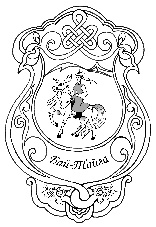 «ТЫВА РЕСПУБЛИКАНЫНБАЙ-ТАЙГА КОЖУУНУ» МУНИЦИПАЛДЫГ РАЙОННУН ТОЛЭЭЛЕКЧИЛЕР ХУРАЛЫВнутренние факторыВнешние факторы1. Политика органов местного самоуправления муниципального образования1. Федеральное и региональное законодательство влияющие на жизнедеятельность и перспективы развития муниципального образования2. Функционирование общественных организаций муниципального образования2. Элементы федеральной и региональной политики3. Деловая активность в муниципальном образовании3. Ценовая и тарифная политика естественных монополий4. Значительный экономический потенциал муниципального образования4. Диспаритет цен на готовую сельскохозяйственную продукцию5. Наличие сырьевой базы в муниципальном образовании5. Государственная поддержка развития отдельных секторов экономики и социальной сферы6. Функционирование различных видов экономической деятельности в муниципальном образовании6. Изменение конъюнктуры сырьевых и товарных рынков7. Состояние и уровень развития социальной инфраструктуры муниципального образования7. Потенциальная заинтересованность инвесторов8. Уровень духовного, интеллектуального и культурного развития населения муниципального образования8. Межбюджетные отношенияСферыУникальность, конкурентные преимуществаКлючевые проблемы1. Ресурсный потенциал1. Ресурсный потенциал1. Ресурсный потенциал1.1. Географическое положениеТерритория Бай-Тайгинского кожууна расположена в западной части Республики Тыва который имеет огромный туристический потенциалПериферийное положение кожууна в структуре расселения Республики ТываПроисходит отток населения из сельских территорий. 1.2. Природно-ресурсный потенциалБлагоприятный климат и экологическая обстановка. Наличие минеральных источников (аржаанов)Наличие месторождений сырья для производства строительных материалов (глина, песок, песчано-гравийных материалов).Наличие водных объектов (о. Кара-Хол, о. Мешпен-Хол, о. Даштыг-Хол).Наличие свободных территорий для расширения хозяйственной деятельности.Недостаточно эффективное использование полезных ископаемых, водных и земельных ресурсов.2. Качество жизни населения2. Качество жизни населения2. Качество жизни населения2.1. ДемографияУвеличение в дальнейшем численности населения за счет миграционного прироста, роста уровня рождаемости.Снижение уровня детской смертности.Высокий удельный вес молодежи в возрасте от 18 до 24 лет.Сокращение численности сельского населения.Высокий уровень смертности населения.2.2. Уровень жизни населения. Заработная плата Ежегодная индексация ФОТ учреждений бюджетной сферы в соответствии с уровнем инфляции.Рост номинальной заработной платы. Низкий уровень заработной платы в бюджетной сфере.Снижение уровня покупательной способности населения. 2.3. Социальная защита населенияВысокая эффективность работы органов социальной защиты населения.Наличие межведомственных рабочих групп по работе с семьями, попавшими в трудную жизненную ситуацию.Значительная доля малообеспеченных граждан и семей в общей численности населения района.2.4.Жилищно-коммунальная сфера Наличие мероприятий, направленных на реформирование и модернизация жилищно-коммунального комплекса.Отсутствие резервных мощностей по электроснабжению.Проблема водоснабжения сельских поселений -существующие объекты не в состоянии обеспечить устойчивое водоснабжение потребителей.Низкая эффективность работы коммунального хозяйства. Слабое внедрение энерго- и ресурсосберегающих технологий.Сравнительно малая обеспеченность населения жильем.2.5. Строительство жильяНаличие территорий, пригодных для жилищной застройки.Недостаточное развитие инженерной инфраструктуры для строительства жилья.Высокая стоимость строительных материалов.2.6.ЗдравоохранениеНаличие и реализация целевых программ.Наличие отделения общей врачебной практики в сельской местностиОтносительный дефицит квалифицированных врачебных кадров.Недостаточное материально-техническое обеспечение лечебных учреждений района современным медицинским оборудованием.Необходимость в новых учреждениях здравоохранения.2.7. ОбразованиеВысокая степень охвата детей кружковой работой.Деятельность   профильных классов.Активная работа по подготовке и переподготовке педагогических кадров.Нехватка мест в дошкольных образовательных учреждениях.Ненормативная наполняемость классов в сельских общеобразовательных учреждениях.Кадровые проблемы в образовательных учреждениях всех типов.Износ объектов в сфере образования.Необходимость строительства новых учреждений образования.2.8. Культура, физкультура и спортВысокий уровень культурно-досуговой и спортивно-массовой работы в районе.Наличие исторических памятников.Сохранение и развитие национальных традиций территорий.Наличие  стадиона в селе Тээли с футбольным полем искусственным покрытием  Недостаточное количество спортивных сооружений и низкая  материально-техническая обеспеченность учреждений культуры и спорта.Отсутствие современных спортивных комплексов.Износ объектов в сфере культуры.Необходимость строительства новых учреждений культуры.2.9. Информационные ресурсыНаличие операторов сотовой связи: МТС, МегаФон, Билайн.Активное использование предприятиями муниципального образования новых информационных и коммуникационных технологий.Наличие кожуунной газеты и местного телевидения.Наличие сайтов администрации муниципального района, сельских поселений.Недостаточный уровень телефонизации сельских населенных пунктов. Отмечается не устойчивая сотовая связь в ряде населенных пунктов Кара-Холь, Кызыл-Даг, и Шуй (Сан лесная). 2.10. Потребительский рынокРост оборота розничной торговли.Недостаток предприятий  бытового обслуживания в сельской местности.Недостаток квалифицированных кадров.2.11. Защита жизни и имущества гражданИнтенсификация оперативно-профилактической работы.Создана рабочая группа быстрого реагирования.Реализация муниципальной программы профилактики правонарушений и преступности в кожууне. Недостаточное количество и отсутствие камер наружного наблюдения.Отсутствие социальных гарантий для членов добровольных народных дружин. Высокий уровень преступности …..2.12. Состояние окружающей средыБлагоприятная экологическая обстановка.Наличие свалки ТБО, которая не является специально оборудованной, не санкционированной.Отсутствие на селах полигонов захоронения ТБО, вследствие этого наличие стихийных захоронений ТБО. Отсутствие производства по утилизации бытовых и промышленных отходов.2.13. Молодежная политикаНаличие отдела молодежи, спорта, и по работе с общественности.  Реализация муниципальной программы по обеспечению жильем молодых семей.Недостаточно развитый досуг для молодежи.Трудности при трудоустройстве молодежи и в решении жилищных проблем.Низкие темпы развития материально-технической базы муниципальных досуговых учреждений. Несоответствие социальной и профессиональной ориентации молодежи и потребностей предприятий и организаций кожууна в рабочей силе.2.14. Пассажирский транспорт и дорожная инфраструктураНаличие муниципального предприятия (МУП МТС «Бай-Тайга») с дорожной техникойРеализация муниципальной программы по обеспечению жильем молодых семей.Увеличение грузо-,  перевозок.Отсутствие общественного транспортного сообщения (регулярных рейсов) с республиканский центром и между отдельными сельскими населенными пунктами муниципального образования.Необходимость строительства моста через р. Дапсы с. Кара-Холь и капитальный ремонт моста в с. Шуй.3. Экономический потенциал3. Экономический потенциал3. Экономический потенциал3.1. ПромышленностьНаличие предприятий малого и среднего бизнеса.Низкая инвестиционная и инновационная активность.Неполное использование возможностей  существующих основных производственных фондов. Наличие убыточных предприятий.Отсутствие в районе предприятий, перерабатывающих сельскохозяйственную продукцию.Нехватка квалифицированных специалистов3.2. Сельское хозяйствоРазвитие животноводства.Наличие свободных земель для сельскохозяйственного использования.Участие в региональных и федеральных программах развития малых форм хозяйствования на селе.Применительно к Республике Тыва территория кожууна находится в зоне рискованного земледелияНеобходимость проведения строительства новых и модернизации имеющихся животноводческих комплексовНеустойчивое финансовое состояние сельхозпредприятий.Отсутствие современного крытого продовольственного рынка.3.3. Предпринима-тельская деятельностьПоддержка субъектов малого  и среднего предпринимательства через реализацию муниципальной программы  развития малого и среднего предпринимательства.Наличие инфраструктуры по поддержке предпринимателей – Муниципальный фонд поддержки малого и среднего предпринимательства .Недостаток кадрового потенциала, низкий профессиональный уровень.Недостаточная информированность субъектов МСП об оказываемых поддержках. 3.4. ТуризмДостаточный туристско-рекреационный потенциал, на территории сосредоточены  уникальные природные и рекреационные ресурсы, объекты культурного и исторического наследия, проходят событийные, спортивные и культурные мероприятия.Наличие структурного подразделения отвечающего за развитие туризма на территории кожууна.Туристский потенциал района используется далеко не в полном объеме. Не развита гостиничная сеть.4. Кадровый потенциал4. Кадровый потенциал4. Кадровый потенциал4.1. Занятость населенияНаличие потенциально свободной рабочей силы.Высокая мобильность кадров.Интенсивная работа службы занятости с безработными.Дефицит квалифицированных кадров современных рабочих профессий.Низкая заработная плата вакантных профессий.Маятниковая миграция экономически активного населения.4.2. Система управления муниципального образованияОрганизационная структура, в основном, соответствует задачам и полномочиям, определенным Уставом муниципального образования.Необходимость создания межведомственного подразделения, занимающегося инновационными технологиями. 5. Бюджетный потенциал5. Бюджетный потенциал5. Бюджетный потенциал5. Бюджетный потенциалРост налога на доходы физических лиц, при увеличении производства.Увеличение сбора налога за землю по поселениям (постановка на кадастровый учет земельных участков под многоквартирными домами).Низкая доля собственных доходов в бюджете.Зависимость бюджета Бай-Тайгинскогокожууна от финансовой помощи региона.6. Инвестиционный потенциал6. Инвестиционный потенциал6. Инвестиционный потенциал6. Инвестиционный потенциалНаличие земельных ресурсов и свободных площадок для сельскохозяйственного, промышленного и иного использования. Наличие муниципальной программы по улучшению инвестиционной привлекательности .Отсутствие четкого правового поля для инвесторов.Отсутствие транспортной и инженерной инфраструктуры в сельских поселениях района.Отсутствие сформированных земельных свободных площадок для промышленного, сельскохозяйственного использования, обеспеченных инженерной и дорожной инфраструктурой.ВозможностиУгрозыЭкономическиеЭкономические- повышение роли муниципального образования в социально-экономическом развитии республики;- привлечение инвестиций в расширение существующих производств, создание новых производств, новых видов продукции;- увеличение объемов промышленного производства за счет развития переработки сельхозпродукции;- увеличение объемов сельскохозяйственного производства;- развитие малого бизнеса в сферах, не занятых средним и крупным бизнесом;- расширение сферы сбыта и повышение качества производимой продукции;- развитие транспортной инфраструктуры;- сотрудничество органов местного самоуправления и бизнес-сообщества в целях развития экономики;- эффективное функционирование системы «Бюджет, ориентированный на результат», увеличение доли собственных доходов бюджета;- достижение максимально возможного уровня занятости населения, эффективного использования трудовых ресурсов, минимизация уровня безработицы, увеличение доли занятых в малом бизнесе;- осуществление эффективного управления муниципального образования, наличие квалифицированных управленческих кадров в органах местного самоуправления.- истощение природных ресурсов в результате неэффективного и нерационального их использования;- отсутствие притока инвестиций в экономику;- снижение темпов развития промышленности;- решение проблем требует значительных инвестиционных затрат;- неэффективное сельскохозяйственное производство;- зарастание неиспользуемых земель сельскохозяйственного назначения;- сокращение собственных доходов бюджета, неэффективное расходование бюджета, увеличение дефицита;- нехватка квалифицированных кадров, в особенности в сельской местности.СоциальныеСоциальные- стабилизация и улучшение демографической ситуации (увеличение численности населения, рост рождаемости, снижение смертности, в том числе детской, миграционный прирост населения за счет притока экономически активного населения, рост продолжительности жизни);- значительный рост покупательной способности и заработной платы во всех социально-экономических сферах;- высокий уровень развития сферы услуг, высокое качество услуг;- завершение реформирования ЖКХ, достижение высокого качества жилищно-коммунальных услуг и благоустройства;- формирование современной эффективной системы здравоохранения, развитие спорта, укрепление здоровья населения, снижение заболеваемости населения;- формирование современной эффективной системы образования, повышения уровня образованности населения;- повышение уровня культуры, организации досуга населения;- укрепление правопорядка;- благоприятная экологическая обстановка;- здоровое, образованное, культурное, занятое трудовой деятельностью молодое поколение.- ухудшение демографической ситуации (снижение уровня рождаемости, повышение уровня смертности, «вымирание» села, «старение» населения, значительный отток активной части населения);- снижение уровня доходов населения, отставание роста реальных доходов от уровня инфляции;- увеличение степени износа инженерных сетей, неплатежи за жилищно-коммунальные услуги;- снижение качества услуг здравоохранения, ухудшение здоровья населения;- снижение уровня образованности и культуры населения;- неразвитость торгового и бытового обслуживания на селе;- рост преступности;- экологический кризис;- низкий уровень политической активности населения, утрата органами местного самоуправления доверия населения.Наименование комплекса программ и проектов для реализации задачиНаименование комплекса программ и проектов для реализации задачиОсновные цели, программы и проектыКлючевые сферы и приоритетные отраслиОсновные цели первого стратегического направления:Развитие сельского хозяйстваСоздание благоприятного климата для привлечения инвестицийПоддержка малого бизнесаРазвитие туризма и зон отдыха населенияСельское хозяйствоИнвестиционный климатПредприятия переработкиСтроительствоРазвитие туризмаЗадача 1.1. Развитие сельского хозяйстваЗадача 1.1. Развитие сельского хозяйстваЗадача 1.1. Развитие сельского хозяйстваЗадача 1.1. Развитие сельского хозяйстваСоздание условий для развития сельского хозяйства на территории кожууна на основе внедрения новых инновационных технологий в сельскохозяйственное производствоРазработка и реализация муниципальной программы по развитию сельского хозяйства Разработка и реализация муниципальной программы по развитию сельского хозяйства Разработка и реализация муниципальной программы по развитию сельского хозяйства Создание условий для развития сельского хозяйства на территории кожууна на основе внедрения новых инновационных технологий в сельскохозяйственное производствоРазвитие отрасли животноводства, переработки и реализации продукции животноводства;Развитие отрасли животноводства, переработки и реализации продукции животноводства;Развитие отрасли животноводства, переработки и реализации продукции животноводства;Создание условий для развития сельского хозяйства на территории кожууна на основе внедрения новых инновационных технологий в сельскохозяйственное производствоРазвитие отрасли растениеводства, переработки и реализации продукции растениеводства;Развитие отрасли растениеводства, переработки и реализации продукции растениеводства;Развитие отрасли растениеводства, переработки и реализации продукции растениеводства;Создание условий для развития сельского хозяйства на территории кожууна на основе внедрения новых инновационных технологий в сельскохозяйственное производствоРазвитие мелиорации земель сельскохозяйственного назначения Бай-Тайгинского кожууна;Развитие мелиорации земель сельскохозяйственного назначения Бай-Тайгинского кожууна;Развитие мелиорации земель сельскохозяйственного назначения Бай-Тайгинского кожууна;Создание условий для развития сельского хозяйства на территории кожууна на основе внедрения новых инновационных технологий в сельскохозяйственное производствоРазвитие ветеринарии и обеспечение эпизоотического благополучия на территории Бай-Тайгинского кожууна;Развитие ветеринарии и обеспечение эпизоотического благополучия на территории Бай-Тайгинского кожууна;Развитие ветеринарии и обеспечение эпизоотического благополучия на территории Бай-Тайгинского кожууна;Создание условий для развития сельского хозяйства на территории кожууна на основе внедрения новых инновационных технологий в сельскохозяйственное производствоРазвитие малых форм хозяйствования - создание условий по обеспечению дальнейшего развития сельскохозяйственных производственных торгово-закупочных кооперативов, создание инфраструктуры по продаже продукцииРазвитие малых форм хозяйствования - создание условий по обеспечению дальнейшего развития сельскохозяйственных производственных торгово-закупочных кооперативов, создание инфраструктуры по продаже продукцииРазвитие малых форм хозяйствования - создание условий по обеспечению дальнейшего развития сельскохозяйственных производственных торгово-закупочных кооперативов, создание инфраструктуры по продаже продукцииСоздание условий для развития сельского хозяйства на территории кожууна на основе внедрения новых инновационных технологий в сельскохозяйственное производствоВнедрение новых инновационных технологий в сельскохозяйственное производствоВнедрение новых инновационных технологий в сельскохозяйственное производствоВнедрение новых инновационных технологий в сельскохозяйственное производствоСоздание условий для развития сельского хозяйства на территории кожууна на основе внедрения новых инновационных технологий в сельскохозяйственное производствоМодернизация материально-технической базы сельскохозяйственных предприятий и хозяйствМодернизация материально-технической базы сельскохозяйственных предприятий и хозяйствМодернизация материально-технической базы сельскохозяйственных предприятий и хозяйствСоздание условий для развития сельского хозяйства на территории кожууна на основе внедрения новых инновационных технологий в сельскохозяйственное производствоОбеспечение продовольственной безопасности населения кожууна за счет собственного производства продукции сельского хозяйстваОбеспечение продовольственной безопасности населения кожууна за счет собственного производства продукции сельского хозяйстваОбеспечение продовольственной безопасности населения кожууна за счет собственного производства продукции сельского хозяйстваЗадача 1.2. Создание благоприятного климата для привлечения инвестицийЗадача 1.2. Создание благоприятного климата для привлечения инвестицийЗадача 1.2. Создание благоприятного климата для привлечения инвестицийЗадача 1.2. Создание благоприятного климата для привлечения инвестицийСоздание условий для стабильного развития бизнеса на территории района и увеличение на этой основе доходной части бюджетаСоздание условий для стабильного развития бизнеса на территории района и увеличение на этой основе доходной части бюджетаСоздание деловых связей с организациями, способствующими развитию базовых отраслей экономики Создание деловых связей с организациями, способствующими развитию базовых отраслей экономики Создание условий для стабильного развития бизнеса на территории района и увеличение на этой основе доходной части бюджетаСоздание условий для стабильного развития бизнеса на территории района и увеличение на этой основе доходной части бюджетаИзучение и внедрение лучшими муниципальными практик выявленных в результате реализации и сопровождения Автономной некоммерческой организацией «Агентство стратегических инициатив по продвижению новых проектов»Изучение и внедрение лучшими муниципальными практик выявленных в результате реализации и сопровождения Автономной некоммерческой организацией «Агентство стратегических инициатив по продвижению новых проектов»Создание условий для стабильного развития бизнеса на территории района и увеличение на этой основе доходной части бюджетаСоздание условий для стабильного развития бизнеса на территории района и увеличение на этой основе доходной части бюджетаУчастие в конференциях, семинарах по вопросам повышения инвестиционной привлекательности территорийУчастие в конференциях, семинарах по вопросам повышения инвестиционной привлекательности территорийСоздание условий для стабильного развития бизнеса на территории района и увеличение на этой основе доходной части бюджетаСоздание условий для стабильного развития бизнеса на территории района и увеличение на этой основе доходной части бюджетаВыделение площадок под строительство новых производств; формирование земельных свободных площадок для промышленного, сельскохозяйственного использования, обеспеченных инженерной и дорожной инфраструктуройВыделение площадок под строительство новых производств; формирование земельных свободных площадок для промышленного, сельскохозяйственного использования, обеспеченных инженерной и дорожной инфраструктуройСоздание условий для стабильного развития бизнеса на территории района и увеличение на этой основе доходной части бюджетаСоздание условий для стабильного развития бизнеса на территории района и увеличение на этой основе доходной части бюджетаРазработка комплекса мер, стимулирующих инициативу муниципального образования по созданию новых предприятий на территории кожуунаРазработка комплекса мер, стимулирующих инициативу муниципального образования по созданию новых предприятий на территории кожуунаСоздание структуры в администрации района и разработка мероприятий по привлечению инвестицийСоздание структуры в администрации района и разработка мероприятий по привлечению инвестицийРазработка нормативно-правовой базы для обеспечения инвестиционной привлекательности кожууна, разработка механизмов ранжирования инвестиционных проектовРазработка нормативно-правовой базы для обеспечения инвестиционной привлекательности кожууна, разработка механизмов ранжирования инвестиционных проектовСоздание структуры в администрации района и разработка мероприятий по привлечению инвестицийСоздание структуры в администрации района и разработка мероприятий по привлечению инвестицийРазработка и утверждение комплексных инвестиционных планов развития территорий поселенийРазработка и утверждение комплексных инвестиционных планов развития территорий поселенийСоздание структуры в администрации района и разработка мероприятий по привлечению инвестицийСоздание структуры в администрации района и разработка мероприятий по привлечению инвестицийСоздание подразделения, определяющего и контролирующего  инвестиционные процессыСоздание подразделения, определяющего и контролирующего  инвестиционные процессыСоздание условий по информационному продвижению товаров, работ, услуг предприятий, расположенных на территории кожуунаСоздание условий по информационному продвижению товаров, работ, услуг предприятий, расположенных на территории кожуунаПредставление муниципальной инвестиционной политики и размещение стратегии развития муниципальных образований Бай-Тайгинского кожууна в сети Интернет и СМИПредставление муниципальной инвестиционной политики и размещение стратегии развития муниципальных образований Бай-Тайгинского кожууна в сети Интернет и СМИСоздание условий по информационному продвижению товаров, работ, услуг предприятий, расположенных на территории кожуунаСоздание условий по информационному продвижению товаров, работ, услуг предприятий, расположенных на территории кожуунаРазмещение информации в сети Интернет о предприятиях кожууна и их бизнес - предложенийРазмещение информации в сети Интернет о предприятиях кожууна и их бизнес - предложенийСоздание условий по информационному продвижению товаров, работ, услуг предприятий, расположенных на территории кожуунаСоздание условий по информационному продвижению товаров, работ, услуг предприятий, расположенных на территории кожуунаФормирование на сайте муниципального образования актуальных ссылок на другие сайты, способствующие привлечению инвесторовФормирование на сайте муниципального образования актуальных ссылок на другие сайты, способствующие привлечению инвесторовСоздание условий по информационному продвижению товаров, работ, услуг предприятий, расположенных на территории кожуунаСоздание условий по информационному продвижению товаров, работ, услуг предприятий, расположенных на территории кожуунаРазмещение в СМИ местных нормативных актов по созданию инвестиционной средыРазмещение в СМИ местных нормативных актов по созданию инвестиционной средыСоздание условий по информационному продвижению товаров, работ, услуг предприятий, расположенных на территории кожуунаСоздание условий по информационному продвижению товаров, работ, услуг предприятий, расположенных на территории кожуунаВзаимодействие с ПАО «Агентство по привлечению и защите инвестиций Республики Тыва»Взаимодействие с ПАО «Агентство по привлечению и защите инвестиций Республики Тыва»Задача 1.3. Поддержка малого бизнесаЗадача 1.3. Поддержка малого бизнесаЗадача 1.3. Поддержка малого бизнесаЗадача 1.3. Поддержка малого бизнесаСоздание благоприятных условий для развития малого и среднего предпринимательстваСоздание благоприятных условий для развития малого и среднего предпринимательстваРазработка и реализация муниципальной программы по развитию предпринимательстваРазработка и реализация муниципальной программы по развитию предпринимательстваСоздание благоприятных условий для развития малого и среднего предпринимательстваСоздание благоприятных условий для развития малого и среднего предпринимательстваСоздание условий, стимулирующих граждан к осуществлению предпринимательской деятельности для повышения занятости населения иСоздание условий, стимулирующих граждан к осуществлению предпринимательской деятельности для повышения занятости населения иСоздание благоприятных условий для развития малого и среднего предпринимательстваСоздание благоприятных условий для развития малого и среднего предпринимательстваСоздание условий по обеспечению дальнейшего развития и укрепления малых форм хозяйствования на селе (КФХ, ЛПХ, снабженческо-сбытовые, потребительские кооперативы) путем расширения их сфер деятельности и увеличения объемов льготного кредитования на развитие производства и личного подворья)Создание условий по обеспечению дальнейшего развития и укрепления малых форм хозяйствования на селе (КФХ, ЛПХ, снабженческо-сбытовые, потребительские кооперативы) путем расширения их сфер деятельности и увеличения объемов льготного кредитования на развитие производства и личного подворья)Создание благоприятных условий для развития малого и среднего предпринимательстваСоздание благоприятных условий для развития малого и среднего предпринимательстваРазвитие инфраструктуры поддержки МСПРазвитие инфраструктуры поддержки МСПСоздание благоприятных условий для развития малого и среднего предпринимательстваСоздание благоприятных условий для развития малого и среднего предпринимательстваУлучшение стартовых условий для предпринимательской деятельности (грантовая поддержка начинающих предпринимателей)Улучшение стартовых условий для предпринимательской деятельности (грантовая поддержка начинающих предпринимателей)Задача 1.4. Развитие туризма и зон отдыха населенияЗадача 1.4. Развитие туризма и зон отдыха населенияЗадача 1.4. Развитие туризма и зон отдыха населенияЗадача 1.4. Развитие туризма и зон отдыха населенияПовышение привлекательности кожууна, как туристско-рекреационной зоныПовышение привлекательности кожууна, как туристско-рекреационной зоныРазработка и реализация муниципальной программы по развитию туризма на территории Бай-Тайгинского кожууна Разработка и реализация муниципальной программы по развитию туризма на территории Бай-Тайгинского кожууна Повышение привлекательности кожууна, как туристско-рекреационной зоныПовышение привлекательности кожууна, как туристско-рекреационной зоныСоздание благоприятных условий для устойчивого развития туризмаСоздание благоприятных условий для устойчивого развития туризмаПовышение привлекательности кожууна, как туристско-рекреационной зоныПовышение привлекательности кожууна, как туристско-рекреационной зоныСоздание инфраструктуры отдыха и туризма, развитие сельского туризмаСоздание инфраструктуры отдыха и туризма, развитие сельского туризмаПовышение привлекательности кожууна, как туристско-рекреационной зоныПовышение привлекательности кожууна, как туристско-рекреационной зоныОбеспечение качества и доступности туристских услугОбеспечение качества и доступности туристских услугПовышение привлекательности кожууна, как туристско-рекреационной зоныПовышение привлекательности кожууна, как туристско-рекреационной зоныУвеличение объемов въездного и внутреннего туризмаУвеличение объемов въездного и внутреннего туризмаПовышение привлекательности кожууна, как туристско-рекреационной зоныПовышение привлекательности кожууна, как туристско-рекреационной зоныСоздание на территории Бай-Тайгинского кожууна конкурентоспособного туристско-рекреационного комплекса на основе эффективного использования туристского потенциала и имеющихся туристских ресурсовСоздание на территории Бай-Тайгинского кожууна конкурентоспособного туристско-рекреационного комплекса на основе эффективного использования туристского потенциала и имеющихся туристских ресурсовПовышение привлекательности кожууна, как туристско-рекреационной зоныПовышение привлекательности кожууна, как туристско-рекреационной зоныФормирование позитивного имиджа и узнаваемости Бай-Тайгинского кожууна на туристском рынкеФормирование позитивного имиджа и узнаваемости Бай-Тайгинского кожууна на туристском рынкеПовышение привлекательности кожууна, как туристско-рекреационной зоныПовышение привлекательности кожууна, как туристско-рекреационной зоныФормирование инвестиционных площадок для организации туристических баз и мест отдыхаФормирование инвестиционных площадок для организации туристических баз и мест отдыхаПовышение привлекательности кожууна, как туристско-рекреационной зоныПовышение привлекательности кожууна, как туристско-рекреационной зоныСохранение и рациональное использование культурно-исторического и природного потенциалаСохранение и рациональное использование культурно-исторического и природного потенциалаНаименование комплекса программ и проектов для реализации задачиОсновные цели, программы и проектыКлючевые сферы и приоритетные отраслиОсновные цели второго стратегического направления:1. Медицина2. Образование3. Досуг и отдых4. Физкультура и спорт5. Культура и искусство6.Общественная безопасность1. Повышение качества и доступности медицинских услуг1. Медицина2. Образование3. Досуг и отдых4. Физкультура и спорт5. Культура и искусство6.Общественная безопасность2. Совершенствование системы образования1. Медицина2. Образование3. Досуг и отдых4. Физкультура и спорт5. Культура и искусство6.Общественная безопасность3. Обеспечение безопасности и борьба с преступностью1. Медицина2. Образование3. Досуг и отдых4. Физкультура и спорт5. Культура и искусство6.Общественная безопасность4. Социальная защита населения1. Медицина2. Образование3. Досуг и отдых4. Физкультура и спорт5. Культура и искусство6.Общественная безопасность5. Развитие сферы досуга и физической культуры1. Медицина2. Образование3. Досуг и отдых4. Физкультура и спорт5. Культура и искусство6.Общественная безопасность1. Медицина2. Образование3. Досуг и отдых4. Физкультура и спорт5. Культура и искусство6.Общественная безопасностьЗадача 2.1. Повышение качества и доступности медицинских услугЗадача 2.1. Повышение качества и доступности медицинских услугЗадача 2.1. Повышение качества и доступности медицинских услугСоздание условий для улучшения здоровья населения районаПоддержка и развитие деятельности молодежных общественных объединений, ориентированных на планирование семьи и здорового образа жизниПоддержка и развитие деятельности молодежных общественных объединений, ориентированных на планирование семьи и здорового образа жизниСоздание условий для улучшения здоровья населения районаПропаганда здорового образа жизни среди подростков и молодежи Пропаганда здорового образа жизни среди подростков и молодежи Создание условий для улучшения здоровья населения районаСтроительство сельских врачебных амбулаторий, фельдшерско-акушерских пунктовСтроительство сельских врачебных амбулаторий, фельдшерско-акушерских пунктовСоздание условий для улучшения здоровья населения районаСодействие Содействие Задача 2.2. Совершенствование системы образованияЗадача 2.2. Совершенствование системы образованияЗадача 2.2. Совершенствование системы образованияСоздание условий для обеспечения доступного и качественного образованияПриведение в нормативное состояние учреждений образованияПриведение в нормативное состояние учреждений образованияСоздание условий для обеспечения доступного и качественного образованияСтроительство новых общеобразовательных школ в с. Шуй, с. Тээли и с. Кара-ХольСтроительство новых общеобразовательных школ в с. Шуй, с. Тээли и с. Кара-ХольСоздание условий для обеспечения доступного и качественного образованияСтроительство новых учреждений дошкольного образованияСтроительство новых учреждений дошкольного образованияСоздание условий для обеспечения доступного и качественного образованияРеконструкция и модернизация учреждений дошкольного образованияРеконструкция и модернизация учреждений дошкольного образованияСоздание условий для обеспечения доступного и качественного образованияОбеспечение обновления системы дошкольного образования в соответствии с введением федеральных государственных требований к структуре образовательной программыОбеспечение обновления системы дошкольного образования в соответствии с введением федеральных государственных требований к структуре образовательной программыСоздание условий для обеспечения доступного и качественного образованияРазвитие вариативных форм дошкольного образованияРазвитие вариативных форм дошкольного образованияСоздание условий для обеспечения доступного и качественного образованияРазвитие системы учреждений дополнительного образованияРазвитие системы учреждений дополнительного образованияСоздание условий для обеспечения доступного и качественного образованияРазработка и реализация механизма по предоставлению возможностей всем обучающимся старшей школы осваивать индивидуальные образовательные программы на основе предпрофильной подготовки и профильного обученияРазработка и реализация механизма по предоставлению возможностей всем обучающимся старшей школы осваивать индивидуальные образовательные программы на основе предпрофильной подготовки и профильного обученияСоздание условий для обеспечения доступного и качественного образованияОрганизация работы образовательных учреждений  в инновационном режимеОрганизация работы образовательных учреждений  в инновационном режимеСоздание условий для обеспечения доступного и качественного образованияРеализация муниципальных программ по развитию системы образования Бай-Тайгинскуого кожууна, в т.ч. направленных на нивелирование проблем по кадровому обеспечению Реализация муниципальных программ по развитию системы образования Бай-Тайгинскуого кожууна, в т.ч. направленных на нивелирование проблем по кадровому обеспечению Задача 2.3. Обеспечение безопасности и борьба с преступностьюЗадача 2.3. Обеспечение безопасности и борьба с преступностьюЗадача 2.3. Обеспечение безопасности и борьба с преступностьюСокращение угроз человеческой жизни и создание комфортных условий проживанияРеализация муниципальной программы профилактики правонарушений и преступности в Бай-Тайгинском кожууне, антинаркотическая программаРеализация муниципальной программы профилактики правонарушений и преступности в Бай-Тайгинском кожууне, антинаркотическая программаСокращение угроз человеческой жизни и создание комфортных условий проживанияРеализация муниципальной программы кожууна по пожарной безопасности и ГО и ЧСРеализация муниципальной программы кожууна по пожарной безопасности и ГО и ЧССокращение угроз человеческой жизни и создание комфортных условий проживанияСоздание пожарных депо в сельских населенных пунктахСоздание пожарных депо в сельских населенных пунктахСокращение угроз человеческой жизни и создание комфортных условий проживанияРазвитие единой дежурно-диспетчерской службы кожуунаРазвитие единой дежурно-диспетчерской службы кожуунаСокращение угроз человеческой жизни и создание комфортных условий проживанияСоздание институтов добровольных народных дружинСоздание институтов добровольных народных дружинСокращение угроз человеческой жизни и создание комфортных условий проживанияРеализация комплекса дополнительных мероприятий с  подростками, осужденными судом к условной мере наказанияРеализация комплекса дополнительных мероприятий с  подростками, осужденными судом к условной мере наказанияСокращение угроз человеческой жизни и создание комфортных условий проживанияРазработка и реализация программы социальной адаптации и реабилитации ранее осужденных и наркоманов,  включающих, в том числе вопросы их благоустройства и содействия им в создании достойных человека бытовых условийРазработка и реализация программы социальной адаптации и реабилитации ранее осужденных и наркоманов,  включающих, в том числе вопросы их благоустройства и содействия им в создании достойных человека бытовых условийЗадача 2.4. Социальная защита населенияЗадача 2.4. Социальная защита населенияЗадача 2.4. Социальная защита населенияЗащита малообеспеченных категорий населения и снижение доли населения, имеющей доход ниже прожиточного минимума Создание и своевременное пополнение электронной базы данных о молодежи кожууна по следующим «группам риска»:- условно осужденные;- вернувшиеся из мест лишения свободы;- семьи, уклоняющиеся от воспитания детей, обеспечения их прав и интересов;- семьи, ведущие аморальный образ жизни, злоупотребляющие спиртными напитками и наркотическими веществами;- молодые семьи, нуждающиеся в постоянной материальной помощи.Создание и своевременное пополнение электронной базы данных о молодежи кожууна по следующим «группам риска»:- условно осужденные;- вернувшиеся из мест лишения свободы;- семьи, уклоняющиеся от воспитания детей, обеспечения их прав и интересов;- семьи, ведущие аморальный образ жизни, злоупотребляющие спиртными напитками и наркотическими веществами;- молодые семьи, нуждающиеся в постоянной материальной помощи.Защита малообеспеченных категорий населения и снижение доли населения, имеющей доход ниже прожиточного минимума Дальнейшая разработка и реализация муниципальной программы поддержки молодых специалистов в различных областях профессиональной деятельностиДальнейшая разработка и реализация муниципальной программы поддержки молодых специалистов в различных областях профессиональной деятельностиПроведение благотворительных акций в поддержку детей из малообеспеченных семей, инвалидовПроведение благотворительных акций в поддержку детей из малообеспеченных семей, инвалидовКвотирование рабочих мест для граждан с ограниченными возможностями здоровьяКвотирование рабочих мест для граждан с ограниченными возможностями здоровьяКвотирование рабочих мест для несовершеннолетних  гражданКвотирование рабочих мест для несовершеннолетних  гражданРазвитие волонтерского движения по оказанию социальных услуг гражданам пожилого возраста и инвалидамРазвитие волонтерского движения по оказанию социальных услуг гражданам пожилого возраста и инвалидамОрганизация летнего отдыха и оздоровления детей, оказавшихся в трудной жизненной ситуации, детей-сирот и детей, оставшихся без попечения родителейОрганизация летнего отдыха и оздоровления детей, оказавшихся в трудной жизненной ситуации, детей-сирот и детей, оставшихся без попечения родителейОрганизация праздничных мероприятий, оставшихся без попечения родителей, детей-инвалидов, детей из малообеспеченных семейОрганизация праздничных мероприятий, оставшихся без попечения родителей, детей-инвалидов, детей из малообеспеченных семейОрганизация и проведение ярмарок вакансий рабочих и учебных мест для безработных и ищущих работу гражданОрганизация и проведение ярмарок вакансий рабочих и учебных мест для безработных и ищущих работу гражданОрганизация профессиональной ориентации граждан в целях выбора сферы деятельности (профессии), трудоустройства, профессионального обученияОрганизация профессиональной ориентации граждан в целях выбора сферы деятельности (профессии), трудоустройства, профессионального обученияСоциальная адаптация безработных граждан на рынке трудаСоциальная адаптация безработных граждан на рынке трудаОказание психологической поддержки безработных гражданОказание психологической поддержки безработных гражданЗадача 2.5. Развитие сферы досуга и физической культурыЗадача 2.5. Развитие сферы досуга и физической культурыЗадача 2.5. Развитие сферы досуга и физической культурыФормирование благоприятных условий для развития личностиРазвитие материально-технической базы  спортивных сооружений и  учреждений культурыРазвитие материально-технической базы  спортивных сооружений и  учреждений культурыФормирование благоприятных условий для развития личностиРазвитие деятельности органов молодежного самоуправления на территории кожууна:- кожуунного координационного совета по работе с молодежью;- общественных советов по работе с сельской молодежью;Развитие деятельности органов молодежного самоуправления на территории кожууна:- кожуунного координационного совета по работе с молодежью;- общественных советов по работе с сельской молодежью;Формирование благоприятных условий для развития личностиПроведение кожуунных организационно-методических совещаний, семинаров, «круглых столов» с руководителями детских и подростковых общественных объединений, изучение и внедрение передового регионального и федерального опыта в молодежной политикиПроведение кожуунных организационно-методических совещаний, семинаров, «круглых столов» с руководителями детских и подростковых общественных объединений, изучение и внедрение передового регионального и федерального опыта в молодежной политикиФормирование благоприятных условий для развития личностиСоздание цикла  молодежных рубрик в газете, выпуск буклетов, календарей по вопросам молодежной политики в кожууне, обеспечивающих позитивную информационную социализацию молодежиСоздание цикла  молодежных рубрик в газете, выпуск буклетов, календарей по вопросам молодежной политики в кожууне, обеспечивающих позитивную информационную социализацию молодежиФормирование благоприятных условий для развития личностиИздание сборников исследовательских и творческих работ подростков и молодежиИздание сборников исследовательских и творческих работ подростков и молодежиФормирование благоприятных условий для развития личностиСтроительство культурно-досуговых центров в сельских поселенияхСтроительство культурно-досуговых центров в сельских поселенияхФормирование благоприятных условий для развития личностиСтроительство сельского Дома культуры в с. Кара-ХольСтроительство сельского Дома культуры в с. Кара-ХольФормирование благоприятных условий для развития личностиСтроительство спортивно-оздоровительного комплекса в с. ТээлиСтроительство спортивно-оздоровительного комплекса в с. ТээлиФормирование благоприятных условий для развития личностиКапитальный ремонт и восстановление заброшенного здания сельского дома культуры в с. ХемчикКапитальный ремонт и восстановление заброшенного здания сельского дома культуры в с. ХемчикФормирование благоприятных условий для развития личностиСтроительство пришкольного спортивного зала в с. ХемчикСтроительство пришкольного спортивного зала в с. ХемчикФормирование благоприятных условий для развития личностиОхрана, сохранение и реставрация памятников истории и архитектуры.Охрана, сохранение и реставрация памятников истории и архитектуры.Формирование благоприятных условий для развития личностиСоздание кожуунного музея в с. ТээлиСоздание кожуунного музея в с. ТээлиФормирование благоприятных условий для развития личностиОбеспечение учреждений культуры специалистами со специальным образованиемОбеспечение учреждений культуры специалистами со специальным образованиемНаименование комплекса программ и проектов для реализации задачиОсновные цели, программы и проектыКлючевые сферы и приоритетные отраслиОсновные цели третьего стратегического направления:Развитие жилищно-коммунальной инфраструктурыРазвитие транспортной, информационной инфраструктуры и благоустройство территорийЖилищное строительствоОбеспечение безопасности проживанияЖилищное строительствоКоммунальное хозяйствоДорожная сетьСбор и утилизация ТБОЗадача 3.1. Развитие жилищно-коммунальной инфраструктурыЗадача 3.1. Развитие жилищно-коммунальной инфраструктурыЗадача 3.1. Развитие жилищно-коммунальной инфраструктурыПовышение качества услуг и улучшение материально - технического состояния ЖКХРеализация муниципальной программы энергосбережения и внедрения новых энергосберегающих технологий в жилищно-коммунальное хозяйствоРеализация муниципальной программы энергосбережения и внедрения новых энергосберегающих технологий в жилищно-коммунальное хозяйствоПовышение качества услуг и улучшение материально - технического состояния ЖКХПроведение мероприятий по увеличению собираемости средств с населения за предоставленные жилищно-коммунальные услуги. Обеспечение прозрачности использования платежей за услуги ЖКХПроведение мероприятий по увеличению собираемости средств с населения за предоставленные жилищно-коммунальные услуги. Обеспечение прозрачности использования платежей за услуги ЖКХПовышение качества услуг и улучшение материально - технического состояния ЖКХСоздание и ведение базы данных о состоянии  жилого фонда Создание и ведение базы данных о состоянии  жилого фонда Повышение качества услуг и улучшение материально - технического состояния ЖКХРазработка и реализация муниципальной программы по строительству и реконструкции объектов водоснабжения и водоотведения, в т. ч. формирование резервных мощностейРазработка и реализация муниципальной программы по строительству и реконструкции объектов водоснабжения и водоотведения, в т. ч. формирование резервных мощностейПовышение качества услуг и улучшение материально - технического состояния ЖКХРазработка и реализация программы по реконструкции и модернизации инженерных систем электроснабжения, в т. ч. формирование резервных мощностейРазработка и реализация программы по реконструкции и модернизации инженерных систем электроснабжения, в т. ч. формирование резервных мощностейПовышение качества услуг и улучшение материально - технического состояния ЖКХРазработка и реализация муниципальной программы ремонта  жилого фонда в поселенияхРазработка и реализация муниципальной программы ремонта  жилого фонда в поселенияхОбеспечение населения кожууна с газом Обеспечение населения кожууна с газом Восстановление сетей уличного освещенияВосстановление сетей уличного освещенияОткрытие общественной бани, сауны и прачечнойОткрытие общественной бани, сауны и прачечнойЗадача 3.2. Развитие транспортной, информационной инфраструктуры и благоустройство территорийЗадача 3.2. Развитие транспортной, информационной инфраструктуры и благоустройство территорийЗадача 3.2. Развитие транспортной, информационной инфраструктуры и благоустройство территорийРазвитие дорог и благоустройство территорииРазработка и реализация муниципальной программы по развитию, капитальному ремонту и содержанию автодорог Бай-Тайгинского кожуунаРазработка и реализация муниципальной программы по развитию, капитальному ремонту и содержанию автодорог Бай-Тайгинского кожуунаРазвитие дорог и благоустройство территорииРазвитие оптико-волоконной связи на территории кожуунаРазвитие оптико-волоконной связи на территории кожуунаРазвитие дорог и благоустройство территорииОбеспечение сотовой связью сельские поселенияОбеспечение сотовой связью сельские поселенияРазвитие дорог и благоустройство территорииВыполнение благоустройства улиц населенных пунктовВыполнение благоустройства улиц населенных пунктовРазвитие дорог и благоустройство территорииПриведение всех муниципальных дорог в нормативное состояние, в том числе автодорог на чабанские стоянки, на места развития туризма и зон отдыха населенияПриведение всех муниципальных дорог в нормативное состояние, в том числе автодорог на чабанские стоянки, на места развития туризма и зон отдыха населенияРазвитие дорог и благоустройство территорииСтроительство и ремонт мостовСтроительство и ремонт мостовРазвитие дорог и благоустройство территорииОбеспечение транспортной доступностью всех населенных пунктов кожууна, в том числе населенных пунктов с числом жителей не менее 100 человек.Обеспечение транспортной доступностью всех населенных пунктов кожууна, в том числе населенных пунктов с числом жителей не менее 100 человек.Задача 3.3. Жилищное строительствоЗадача 3.3. Жилищное строительствоЗадача 3.3. Жилищное строительствоРазвитие жилищного строительстваРазработка, утверждение, реализация схемы территориального планирования и генеральных планов поселений в границах муниципального образования, правил землепользования и застройкиРазработка, утверждение, реализация схемы территориального планирования и генеральных планов поселений в границах муниципального образования, правил землепользования и застройкиРазвитие жилищного строительстваРазработка проектов планировки по перспективным участкам застройкиРазработка проектов планировки по перспективным участкам застройкиРазвитие жилищного строительстваУвеличение на территории кожууна строительства жилья, включая индивидуальное, в том числе за счет освоения земельных массивов, определенных под ИЖСУвеличение на территории кожууна строительства жилья, включая индивидуальное, в том числе за счет освоения земельных массивов, определенных под ИЖСРазвитие жилищного строительстваРеализация на территории кожууна мероприятий федеральных и региональных целевых программ по строительству и обеспечению жильёмРеализация на территории кожууна мероприятий федеральных и региональных целевых программ по строительству и обеспечению жильёмЗадача 3.4. Обеспечение безопасности проживания Задача 3.4. Обеспечение безопасности проживания Задача 3.4. Обеспечение безопасности проживания Сокращение угроз человеческой жизниРеализация комплекса мероприятий по экологической безопасностиРеализация комплекса мероприятий по экологической безопасностиСокращение угроз человеческой жизниОрганизация межпоселенческого места хранения ТБО кожууна на территории с. Ээр-Хавак с целью локализации его негативного влияния на окружающую средуОрганизация межпоселенческого места хранения ТБО кожууна на территории с. Ээр-Хавак с целью локализации его негативного влияния на окружающую средуСокращение угроз человеческой жизниПриобретение специальной техники для сбора и транспортировки бытовых отходов населенияПриобретение специальной техники для сбора и транспортировки бытовых отходов населенияСокращение угроз человеческой жизниЛиквидация несанкционированных свалок на территории кожуунаЛиквидация несанкционированных свалок на территории кожуунаСокращение угроз человеческой жизниРемонт и реконструкция гидротехнических сооруженийРемонт и реконструкция гидротехнических сооруженийСокращение угроз человеческой жизниСоздание эффективной системы сбора и хранения отходов во всех поселенияхСоздание эффективной системы сбора и хранения отходов во всех поселенияхСокращение угроз человеческой жизниПроведение противопожарного обустройства границ населенных пунктов, граничащих с землями лесного фондаПроведение противопожарного обустройства границ населенных пунктов, граничащих с землями лесного фондаНаименование комплекса мероприятий для реализации задачиМероприятия на долгосрочную и среднесрочную перспективыМероприятия на долгосрочную и среднесрочную перспективыОтветственные от органов местного самоуправления Основные цели четвертого стратегического направления:1. Развитие политически активного демократического общества2.   Информационное обеспечение деятельности и открытости работы представительной и исполнительной власти3.   Развитие местного самоуправленияОсновные цели четвертого стратегического направления:1. Развитие политически активного демократического общества2.   Информационное обеспечение деятельности и открытости работы представительной и исполнительной власти3.   Развитие местного самоуправленияОбщественные организацииОрганы местного самоуправленияОрганизации территориального общественного самоуправленияМуниципальные учрежденияЗадача 4.1. Развитие политически активного демократического обществаЗадача 4.1. Развитие политически активного демократического обществаЗадача 4.1. Развитие политически активного демократического обществаЗадача 4.1. Развитие политически активного демократического обществаПоддержка общественных организацийПоддержка общественных организацийПривлечение общественности к участию в выборах, переписи, обсуждению программ и плановПривлечение общественности к участию в выборах, переписи, обсуждению программ и плановПоддержка общественных организацийПоддержка общественных организацийВнедрение в систему управления демократических принципов, основанных на патриотизме, гражданском самосознанииВнедрение в систему управления демократических принципов, основанных на патриотизме, гражданском самосознанииЗадача 4.2. Информационное обеспечение деятельности и открытости работы представительной и исполнительной властиЗадача 4.2. Информационное обеспечение деятельности и открытости работы представительной и исполнительной властиЗадача 4.2. Информационное обеспечение деятельности и открытости работы представительной и исполнительной властиЗадача 4.2. Информационное обеспечение деятельности и открытости работы представительной и исполнительной властиРазвитие системы информирования граждан о состоянии дел в муниципальном образованииАктивизация работы представительной и исполнительной власти со средствами массовой информацииАктивизация работы представительной и исполнительной власти со средствами массовой информацииАктивизация работы представительной и исполнительной власти со средствами массовой информацииРазвитие системы информирования граждан о состоянии дел в муниципальном образованииОбеспечение эффективной обратной связи представителей власти с жителями муниципального образования Обеспечение эффективной обратной связи представителей власти с жителями муниципального образования Обеспечение эффективной обратной связи представителей власти с жителями муниципального образования Развитие системы информирования граждан о состоянии дел в муниципальном образованииПроведение социологических опросовПроведение социологических опросовПроведение социологических опросовРазвитие системы информирования граждан о состоянии дел в муниципальном образованииОрганизация «прямых линий связи», встреч с населением, ежегодных отчетов администрации кожууна, администраций сельских поселений перед населением «Об итогах социально – экономического развития кожууна и поселений».Организация «прямых линий связи», встреч с населением, ежегодных отчетов администрации кожууна, администраций сельских поселений перед населением «Об итогах социально – экономического развития кожууна и поселений».Организация «прямых линий связи», встреч с населением, ежегодных отчетов администрации кожууна, администраций сельских поселений перед населением «Об итогах социально – экономического развития кожууна и поселений».Задача 4.3. Развитие местного самоуправленияЗадача 4.3. Развитие местного самоуправленияЗадача 4.3. Развитие местного самоуправленияЗадача 4.3. Развитие местного самоуправленияСоздание условий для развития местного самоуправленияРазработка Стратегии социально-экономического развития Бай-Тайгинского кожууна до 2030 года и его реализация с участием местного сообществаРазработка Стратегии социально-экономического развития Бай-Тайгинского кожууна до 2030 года и его реализация с участием местного сообществаРазработка Стратегии социально-экономического развития Бай-Тайгинского кожууна до 2030 года и его реализация с участием местного сообществаСоздание условий для развития местного самоуправленияОбеспечение долгосрочности сбалансированного бюджета Бай-Тайгинского кожуунаОбеспечение долгосрочности сбалансированного бюджета Бай-Тайгинского кожуунаОбеспечение долгосрочности сбалансированного бюджета Бай-Тайгинского кожуунаСоздание условий для развития местного самоуправленияПовышение качества кадрового потенциала муниципальных служащихПовышение качества кадрового потенциала муниципальных служащихПовышение качества кадрового потенциала муниципальных служащихСоздание условий для развития местного самоуправленияРеализация административной реформы, в том числе создание единого многофункционального центра предоставления государственных и муниципальных услугРеализация административной реформы, в том числе создание единого многофункционального центра предоставления государственных и муниципальных услугРеализация административной реформы, в том числе создание единого многофункционального центра предоставления государственных и муниципальных услугСоздание условий для развития местного самоуправленияПовышение эффективности деятельности муниципальных учрежденийПовышение эффективности деятельности муниципальных учрежденийПовышение эффективности деятельности муниципальных учрежденийСоздание условий для развития местного самоуправленияСоздание системы управления качеством предоставления муниципальных услугСоздание системы управления качеством предоставления муниципальных услугСоздание системы управления качеством предоставления муниципальных услугПриложение  к СтратегииПеречень инвестиционных проектов, бизнес-предложенийПриложение  к СтратегииПеречень инвестиционных проектов, бизнес-предложенийПриложение  к СтратегииПеречень инвестиционных проектов, бизнес-предложенийПриложение  к СтратегииПеречень инвестиционных проектов, бизнес-предложенийПриложение  к СтратегииПеречень инвестиционных проектов, бизнес-предложенийПриложение  к СтратегииПеречень инвестиционных проектов, бизнес-предложений№Наименование мероприятияИнвестиционный проект Ответственный исполнитель, источник ресурсовПериод реализации Ожидаемые результатыЦель 1. Развитие экономики Бай-Тайгинского кожууна за счет повышения инвестиционной привлекательности Цель 1. Развитие экономики Бай-Тайгинского кожууна за счет повышения инвестиционной привлекательности Цель 1. Развитие экономики Бай-Тайгинского кожууна за счет повышения инвестиционной привлекательности Цель 1. Развитие экономики Бай-Тайгинского кожууна за счет повышения инвестиционной привлекательности Цель 1. Развитие экономики Бай-Тайгинского кожууна за счет повышения инвестиционной привлекательности Цель 1. Развитие экономики Бай-Тайгинского кожууна за счет повышения инвестиционной привлекательности 1.1Развитие растениеводства на территории района Капитальный ремонт оросительных системУправление сельского хозяйства администрации кожууна, участие в государственной программе Республики Тыва «Развитие сельского хозяйства и регулирование рынков сельскохозяйственной продукции, сырья и продовольствия в Республике Тыва на 2014-2020 годы»До 2025 гобеспечение планового распределения и полного использование воды для получения высоких урожаев сельскохозяйственной продукции и хорошего качества в условиях орошения. Увеличение посевных площадей.1.1Развитие растениеводства на территории района Организация предприятия по выращиванию зерновых культур последующей переработкой в комбикормаСПК «Аялзы»Инвестиционные ресурсыДо 2020гРост объемов производства зерновых культур, обеспечение качественными комбикормами поголовья скота на сельхозпредприятиях Бай-Тайгинского кожууна, создания новых рабочих мест, дополнительных налогов и сборов, использования неиспользуемых на данный момент земель, а также развития агропромышленного комплекса Бай-Тайгинского кожууна.1.1Развитие растениеводства на территории района Организация кормозаготовительного хозяйстваИнвестиционные ресурсыДо 2020 гРост объемов производства грубых кормов для сельскохозяйственных животных, создания новых рабочих мест, дополнительных налогов и сборов, использования неиспользуемых на данный момент земель, а также развития агропромышленного комплекса Бай-Тайгинского кожууна.1.1Развитие растениеводства на территории района Строительство овощехранилища в с. Кызыл-ДагИнвестиционные ресурсыДо 2025 гРост объемов производства овощей, создания новых рабочих мест, дополнительных налогов и сборов, использования неиспользуемых на данный момент земель, а также развития агропромышленного комплекса Бай-Тайгинского кожууна.1.2Увеличение  производства и переработки мяса Открытие пункта по приему скота Инвестиционные ресурсыДо 2020 г.Рост объемов производства мясных продуктов из местного сырья на территории кожууна, создание новых рабочих мест1.2Увеличение  производства и переработки мяса Создание убойного цеха в с Тээли.Инвестиционные ресурсыДо 2025 г.1.2Увеличение  производства и переработки мяса Восстановление и реорганизация мини-цеха по производству колбасных изделий в мини-цех по копчению баранины и рыбы в с. Кызыл-ДагОтдел экономик администрации кожууна, финансовые средства предусмотренные на поддержку субъектов предпринимательства в рамка муниципальной программы «Создание благоприятных условий  для ведения бизнеса в Бай-Тайгинском кожууне на 2016 – 2018 годы», заемные средства ФПП Бай-Тайгинского кожууна, инвестиционные ресурсыДо 2018 г.1.2Увеличение  производства и переработки мяса Увеличение поголовья скота герефордской породы на территории кожууна  1.2Увеличение  производства и переработки мяса Увеличение поголовья яков на территории кожууна  ГУП «Бай-Тал», 1.3Увеличение производства молокаОрганизация приема молока и молочных продуктов Инвестиционные ресурсыДо 2020 г.Закупки молока и молочных продуктов осуществляются для удовлетворения потребности сельского населения, в продаже излишков произведенной продукции, улучшения обеспечения населения молочными продуктами, усиления материальной поддержки сельского населения. 1.3Увеличение производства молокаСтроительство молочной фермы на 50 голов дойных коров в с. Бай-Тал ГУП «Бай-Тал»До 2025гВозрождение товарного молочного скотоводства в кожууне.  Рост объемов производства сельхозпродукции, создание в районе новых рабочих мест.1.3Увеличение производства молокаОткрытие кумысной фермы на 50 дойных кобыл в с. Бай-ТалГУП «Бай-Тал»До 2025г1.4Организация семейных ферм на территории районаСоздание мини-ферм по разведению КРС, МРСДо 2025гРост объемов производства сельхозпродукции1.4Организация семейных ферм на территории районаРеализация губернаторского проекта «Кыштаг для молодой семьи»Ежегодно Рост объемов производства сельхозпродукции1.5Добыча и производство строительных материаловРазвитие предприятия по добыче кирпичных глин с. ШуйДо 2025Добыча кирпичных глин1.5Добыча и производство строительных материаловРазвитие деревообрабатывающих производств с. ТээлиДо 2025Производство пиломатериала1.5Добыча и производство строительных материаловСоздание предприятия по добыче и реализации строительного песка и гравияДо 2025Рост объемов добычи песка и гравия, стимулирование развития смежных производств1.6Открытие новых производств пищевой и перерабатывающей промышленностиРасширение производства хлеба и хлебобулочных изделийс. Тээли,с. Кызыл-ДагДо 2020Рост объемов производства пищевых продуктов, обеспечение потребности населения кожууна продуктами первой необходимости1.7Развитие строительного комплекса в сельских поселенияхОткрытие деревообрабатывающего комплекса с. ТээлиДо 2025Рост объемов производства строительных материалов, стимулирование развития смежных производств, создание новых рабочих мест1.7Развитие строительного комплекса в сельских поселенияхПроизводство товарного бетонас. ТээлиДо 2020Рост объемов производства строительных материалов, стимулирование развития смежных производств, создание новых рабочих мест1.7Развитие строительного комплекса в сельских поселенияхРасширение цехов по производству пеноблоков, тротуарной плиткис. Тээлис. ХемчикДо 2020Рост объемов производства строительных материалов, стимулирование развития смежных производств, создание новых рабочих мест1.7Развитие строительного комплекса в сельских поселенияхОткрытие по производству кирпича в с. Шуйс. ШуйДо 2025Рост объемов производства строительных материалов, стимулирование развития смежных производств, создание новых рабочих мест1.8Развитие транспортной инфраструктуры Капитальный ремонт 3-х мостов через реку Улуг-Ооруг Средства кожуунного  бюджетаДо 2019 гОбеспечение доступности летних пастбищ для скота населения и сельхоз хозяйств, создание условий для развития туризма1.8Развитие транспортной инфраструктуры Строительства моста через реку Шуй (подъезд к минеральному источнику (аржаан) Дустуг-Хем) Средства кожуунного  бюджета, инвестиционные ресурсы (МЧП)Создание условий для развития кластерного участка «Шуйский» природного парка «Тыва», развития туризма 1.8Развитие транспортной инфраструктуры Строительство моста через реку Кара-Суглуг с. Кара-Холь (подъезд к озеру Даштыг-Хол)Средства кожуунного  бюджета, инвестиционные ресурсы (МЧП)Обеспечение доступности летних пастбищ для скота населения и сельхоз хозяйств; обеспечение доступности озера Даштыг-Хол и открытия хозяйства по улову рыбы; создание условий для развития туризма.1.9Создание условий для развития в районе рекреационно-туристического кластераСоздание туристической базы у минерального источника (аржаан) «Дустуг-Хем» с. Шуйинвестиционные ресурсыДо 2020 г.Увеличение туристического потока1.9Создание условий для развития в районе рекреационно-туристического кластераСоздание туристической базы у минерального источника (аржаан) «Чангыс-Терек» с. Шуйинвестиционные ресурсыДо 2025 г.Увеличение туристического потока1.9Создание условий для развития в районе рекреационно-туристического кластераСоздание туристической базы у минерального источника (аржаан) «Шындазын» с. Бай-Талинвестиционные ресурсыДо 2025 г.Увеличение туристического потока1.9Создание условий для развития в районе рекреационно-туристического кластераСоздание юрточной туристической базы у минерального источника (аржаан) «Бел» с. Кызыл-Дагинвестиционные ресурсыДо 2025 г.Увеличение туристического потока1.9Создание условий для развития в районе рекреационно-туристического кластераПроект «Родина мастеров» в с.Кызыл-ДагБюджетные источники, инвестиционные ресурсыДо 2025г.Увеличение туристического потока1.9Создание условий для развития в районе рекреационно-туристического кластераСоздание и развитие современного комплекса инфраструктуры для туристов и отдыхающихс.Шуйс. Кара-Хольс. Кызыл-Дагс. Бай-ТалБюджетные источники, инвестиционные ресурсыДо 2030 г.Строительство объектов туристской и рекреационной инфраструктуры, предназначенных для развития следующих направлений:рекреационный туризм (санаторно-лечебный), активный отдых (пирс, лодочная станция, моторные лодки, квадроциклы, рыбалка, охота и др), экологический туризм (домики в живописных местах), сельский туризм (чабанские стоянки).1.9Создание условий для развития в районе рекреационно-туристического кластераОткрытие этно-культурного туристического центра в с. Тээлиинвестиционные ресурсыДо 2020Сохранение и развитие традиционной технологии по изготовлению отдельных видов декоративно-прикладного искусства, сохранившихся в Бай-Тайгинском кожууне. Цель 2. Повышение уровня и качества жизни населения Бай-Тайгинского кожуунаЦель 2. Повышение уровня и качества жизни населения Бай-Тайгинского кожуунаЦель 2. Повышение уровня и качества жизни населения Бай-Тайгинского кожуунаЦель 2. Повышение уровня и качества жизни населения Бай-Тайгинского кожуунаЦель 2. Повышение уровня и качества жизни населения Бай-Тайгинского кожуунаЦель 2. Повышение уровня и качества жизни населения Бай-Тайгинского кожууна2.1.Развитие инфраструктуры общего образованияучастие в государственной программеАдминистрация Бай-Тайгинского кожууна Проведение капитального ремонта зданий ОГУ и приведение их в соответствие с требованиями санитарных и противопожарных норм2.2Строительство общеобразовательных учрежденийСтроительство школы в с. ШуйАдминистрация Бай-Тайгинского кожуунаРеализация государственной программы РТ «Развитие образования в Республики Тыва»2.2Строительство общеобразовательных учрежденийСтроительство школы в с. ТээлиАдминистрация Бай-Тайгинского кожуунаРеализация государственной программы РТ «Развитие образования в Республики Тыва»2.2Строительство общеобразовательных учрежденийСтроительство школы в с. Кара-ХольАдминистрация Бай-Тайгинского кожуунаРеализация государственной программы РТ «Развитие образования в Республики Тыва»2.2Строительство общеобразовательных учрежденийСтроительство детского сада на 280 мест в с. ТээлиАдминистрация Бай-Тайгинского кожуунаРеализация государственной программы РТ «Развитие образования в Республики Тыва»2.2Строительство общеобразовательных учрежденийСтроительство пришкольного спортивного зала Хемчикской СОШАдминистрация Бай-Тайгинского кожуунаРеализация государственной программы РТ «Развитие образования в Республики Тыва»2.2Строительство общеобразовательных учрежденийКапитальный ремонт ДЮСШ с. ТээлиРеализация государственной программы РТ «Развитие образования в Республики Тыва»2.3Строительство, реконструкция и капитальный ремонт культурно-досуговых учрежденийРеконструкция заброшенного здания в с.Хемчик на сельский дом культуры с библиотекойДо 20252.3Строительство, реконструкция и капитальный ремонт культурно-досуговых учрежденийСтроительство сельского дома культуры в. Кара-ХольДо 20302.3Строительство, реконструкция и капитальный ремонт культурно-досуговых учрежденийКапитальный ремонт Дома культуры в. ТээлиДо 20252.4Строительство плоскостных спортивных сооруженийОткрытая спортивная площадка в с. ТээлиДо 20252.4Строительство плоскостных спортивных сооруженийОткрытая спортивная площадка в с. ШуйДо 20252.4Строительство плоскостных спортивных сооруженийОткрытая спортивная площадка в с. ХемчикДо 20252.4Строительство плоскостных спортивных сооруженийОткрытая спортивная площадка в с. ДружбаДо 20252.4Строительство плоскостных спортивных сооруженийОткрытая спортивная площадка в с. Кызыл-ДагДо 20252.4Строительство плоскостных спортивных сооруженийОткрытые спортивные площадки в с. Бай-ТалДо 20252.4Строительство плоскостных спортивных сооруженийОткрытые спортивные площадки в с. Кара-ХольДо 20252.5Благоустройство сельских территорийПроект «Моя улица» в с.ТээлиДо 2025Повышения уровня благоустройства в сельских поселениях2.5Благоустройство сельских территорийРеализация проекта «Обустройство детской игровой площадки» с. Тээли, с. ХемчикДо 2025Повышения уровня благоустройства в сельских поселениях2.6Поддержка национальных культурных традиций, народных промыслов и ремеселПроект «Дом мастеров» в с.Кызыл-ДагДо 2020Расширение возможностей реализации духовно-культурных интересов населения2.6Поддержка национальных культурных традиций, народных промыслов и ремеселПроект «Народные промыслы и ремесла» в с.Тээли2.7Улучшение социальной среды в сельской местностиПроект по пропаганде здорового образа жизни и профилактике алкоголизма и наркоманииДо 2030Снижение числа молодых людей-носителей вредных привычек2.8Нравственное и патриотическое воспитание молодежи, организация досуга по интересам, в т.ч. для молодых семейПроект «Организация культурно-досугового центра» в с.ТээлиДо 2030Новый культурно-досуговый центр для молодежи в с. Тээли2.9Улучшение жилищных условий граждан, проживающих в сельской местности, в том числе молодых семей и молодых специалистовСоциальные выплаты на строительство (приобретение) жилья гражданам, нуждающимся в улучшении жилищных условийДо 2030г.Общее число семей, улучшивших жилищные условия за период реализации программы 2.10Реализация проектов комплексного обустройства площадок под компактную жилищную застройкуРеализация проекта комплексного обустройства под жилищную 
застройку в с. Тээли(новый микрорайон «Новый Тээли») Администрация Тай-Тайгинского кожууна, До 2030 г.Строительство инженерных сетей под новую жилую застройку в сельской местностиЦель 3. Развитие инфраструктуры в Бай-Тайгинском кожуунеЦель 3. Развитие инфраструктуры в Бай-Тайгинском кожуунеЦель 3. Развитие инфраструктуры в Бай-Тайгинском кожуунеЦель 3. Развитие инфраструктуры в Бай-Тайгинском кожуунеЦель 3. Развитие инфраструктуры в Бай-Тайгинском кожуунеЦель 3. Развитие инфраструктуры в Бай-Тайгинском кожууне3.1Развитие электрических сетей в Бай-Тайгинском кожуунеСтроительство и реконструкция электрических сетей на территории муниципального образованияДо 2030Строительство и ввод в эксплуатацию __ км электросетейРеконструкция – ___ км электросетей3.1Развитие электрических сетей в Бай-Тайгинском кожуунеУстановка уличного освещения в центральных улиц сельских поселений кожуунаАдминистрация До 20303.2Развитие дорожных сетей Бай-Тайгинского кожуунаПаспортизация муниципальных автомобильных дорог Средства кожуунного  бюджетаДо 2020 г.3.2Развитие дорожных сетей Бай-Тайгинского кожуунаКапитальный ремонт автомобильной дороги «Тээли – Шуй»Средства республиканского  бюджетаДо 2020 г.Улучшение автодорог регионального значения с. Шуй, снижение аварийности на автодорогах и расходов на грузоперевозку3.2Развитие дорожных сетей Бай-Тайгинского кожуунаСтроительство моста через реку Дапсы (подъезд к с. Кара-Холь)Средства кожуунного  бюджетаДо 2019 гОбеспечение круглогодичной транспортной доступности с. Кара-Холь3.2Развитие дорожных сетей Бай-Тайгинского кожуунаКапитальный ремонт моста через реку Шуй на автодороге Шуй – Сан ЛеснаяСредства кожуунного  бюджетаДо 2018 гОбеспечение круглогодичной транспортной доступности с. Кара-Холь3.2Развитие дорожных сетей Бай-Тайгинского кожуунаКапитальный ремонт автомобильной дороги «Тээли – Кызыл-Даг»Средства республиканского  бюджетаДо 2025 гУлучшение автодорог регионального значения с. Кызыл-Даг, снижение аварийности на автодорогах и расходов на грузоперевозку3.2Развитие дорожных сетей Бай-Тайгинского кожуунаКапитальный ремонт автодорог внутри населенных пунктов  Средства кожуунного  бюджетаДо 2025 г3.3Развитие водоснабжения в Бай-Тайгинском кожуунеСтроительство водозаборной станции и локальных сетей водоснабжения в с. ТээлиДо 2030.Строительство и ввод в действие локальных водопроводных сетей
 Строительство и ремонт скважин в сельских поселенияхДо 2030Обеспечение водой населения сельких поселений Бай-Тайгинского кожууна3.4Развитие газоснабжения Бай-Тайгинского кожуунаОрганизация ввоза газа в баллонах2020 г.3.5Обеспечение экологической безопасностиОткрытие полигонов для временного хранения ТБОМУП МТС «Бай-Тайга»20303.5Обеспечение экологической безопасностиОрганизация сбора и вывоза отходов в населенных пунктах МУП МТС «Бай-Тайга»2030